Администрация городского округа муниципального образования «город Саянск»ПОСТАНОВЛЕНИЕОт	30.01.2024	№	110-37-103-24г. СаянскОб установлении стоимости услуг по погребению, оказываемых специализированной службой по вопросам похоронного дела Саянского муниципального унитарного предприятия «Рыночный комплекс» согласно гарантированному перечню по погребениюРуководствуясь пунктом 4 части 1статьи 17 Федерального закона от 06.10.2003 № 131-ФЗ «Об общих принципах организации местного самоуправления в Российской Федерации», статьей 9 Федерального закона от 12.01.1996 № 8-ФЗ «О погребении и похоронном деле», постановлением Правительства РФ от 23.01.2024 № 46 «Об утверждении коэффициента индексации выплат, пособий и компенсаций в 2024 году», статьей 5, 38 Устава муниципального образования «город Саянск», администрация городского округа муниципального образования «город Саянск»ПОСТАНОВЛЯЕТ:1. Утвердить Требования к качеству услуг, входящих в гарантированный перечень услуг по погребению умерших (погибших), оказание которых гарантируется государством на безвозмездной основе, супругу, близким родственникам, иным родственникам, законному представителю или иному лицу, взявшему на себя обязанность осуществить погребение умершего - согласно приложению 1.2. Утвердить стоимость услуг, предоставляемых согласно гарантированному перечню услуг по погребению умерших (погибших), оказываемых специализированной службой по вопросам похоронного дела Саянского муниципального унитарного предприятия «Рыночный комплекс» на безвозмездной основе супругу, близким родственникам, иным родственникам, законному представителю или иному лицу, взявшему на себя обязанность осуществить погребение умершего - согласно приложению 2.3. Утвердить стоимость услуг, предоставляемых согласно гарантированному перечню услуг по погребению умерших (погибших), оказываемых специализированной службой по вопросам похоронного дела Саянского муниципального унитарного предприятия «Рыночный комплекс», по погребению умерших (погибших), при отсутствии супруга, близких родственников, иных родственников либо законного представителя умершего или при невозможности осуществить ими погребение, а также по погребению умерших (погибших), личность которых не установлена - согласно приложению 3.4. Признать утратившим силу постановление администрации городского округа муниципального образования «город Саянск» от 01.02.2023 № 110-37-102-23 «Об установлении стоимости услуг по погребению, оказываемых специализированной службой по вопросам похоронного дела Саянского муниципального унитарного предприятия «Рыночный комплекс» согласно гарантированному перечню по погребению» (опубликовано в газете «Саянские зори» № 5 от 09.02.2023, вкладыш «официальная информация», стр.1).5. Опубликовать настоящее постановление на «Официальном интернет-портале правовой информации городского округа муниципального образования «город Саянск» (http://sayansk-pravo.ru), в газете «Саянские зори» и разместить на официальном сайте администрации городского округа муниципального образования «город Саянск» в информационно-телекоммуникационной сети Интернет.6. Постановление вступает в силу после дня его официального опубликования и распространяется на правоотношения, возникшие с 1 февраля 2024 года.Мэр городского округа муниципального образования «город Саянск» 			О.В. Боровскийисп. Ташкенова Ю.А.тел. 5-65-21Приложение 1к постановлению администрации городского округа муниципального образования «город Саянск»от  30.01.2024  № 110-37-103-24 Требования к качеству услуг, входящих в гарантированный перечень услуг по погребению умерших (погибших), оказание которых гарантируется государством на безвозмездной основе, супругу, близким родственникам, иным родственникам, законному представителю или иному лицу, взявшему на себя обязанность осуществить погребение умершегоМэр городского округа муниципального образования «город Саянск» 			О.В. Боровскийисп. Ташкенова Ю.А.тел. 5-65-21Приложение 2к постановлению администрации городского округа муниципального образования «город Саянск»от  30.01.2024  № 110-37-103-24Стоимость услуг, предоставляемых согласно гарантированному перечню услуг по погребению умерших (погибших), оказываемых специализированной службой по вопросам похоронного дела Саянского муниципального унитарного предприятия «Рыночный комплекс» на безвозмездной основе супругу, близким родственникам, иным родственникам, законному представителю или иному лицу, взявшему на себя обязанность осуществить погребение умершегоМэр городского округа муниципального образования «город Саянск» 			О.В. Боровскийисп. Ташкенова Ю.А.тел. 5-65-21Приложение 3к постановлению администрации городского округа муниципального образования «город Саянск»от 30.01.2024  № 110-37-103-24Стоимость услуг, предоставляемых согласно гарантированному перечню услуг по погребению умерших (погибших), оказываемых специализированной службой по вопросам похоронного дела Саянского муниципального унитарного предприятия «Рыночный комплекс», по погребению умерших (погибших) при отсутствии супруга, близких родственников, иных родственников либо законного представителя умершего или при невозможности осуществить ими погребение, а также по погребению умерших (погибших), личность которых не установленаМэр городского округа муниципального образования «город Саянск» 			О.В. Боровскийисп. Ташкенова Ю.А.тел. 5-65-21Приложение 1к постановлению администрации городского округа муниципального образования «город Саянск»  от ______________ №_____________ТЕКСТОВАЯ ЧАСТЬ СХЕМЫ РАЗМЕЩЕНИЯ ГАРАЖЕЙ, ЯВЛЯЮЩИХСЯ НЕКАПИТАЛЬНЫМИ СООРУЖЕНИЯМИ, А ТАКЖЕ СТОЯНОК ТЕХНИЧЕСКИХ ИЛИ ДРУГИХ СРЕДСТВ ПЕРЕДВИЖЕНИЯ ИНВАЛИДОВ ВБЛИЗИ ИХ МЕСТА ЖИТЕЛЬСТВА НА ТЕРРИТОРИИ ГОРОДСКОГО ОКРУГА МУНИЦИПАЛЬНОГО ОБРАЗОВАНИЯ «ГОРОД САЯНСК»Приложение 2к постановлению администрации городского округа муниципального образования «город Саянск»  от 31.01.2024 № 110-37-114-24Графическая схема размещения гаражей, являющихся некапитальными сооружениями, либо стоянок технических или других средств передвижения инвалидов вблизи их места жительства на территории городского округа муниципального образования «город Саянск», расположенной: Российская Федерация, Иркутская область, городской округ город Саянск, город Саянск, микрорайон Молодежный, восточнее многоквартирного дома № 3(№ 48 согласно Приложению 1)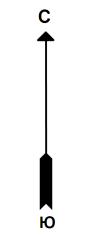 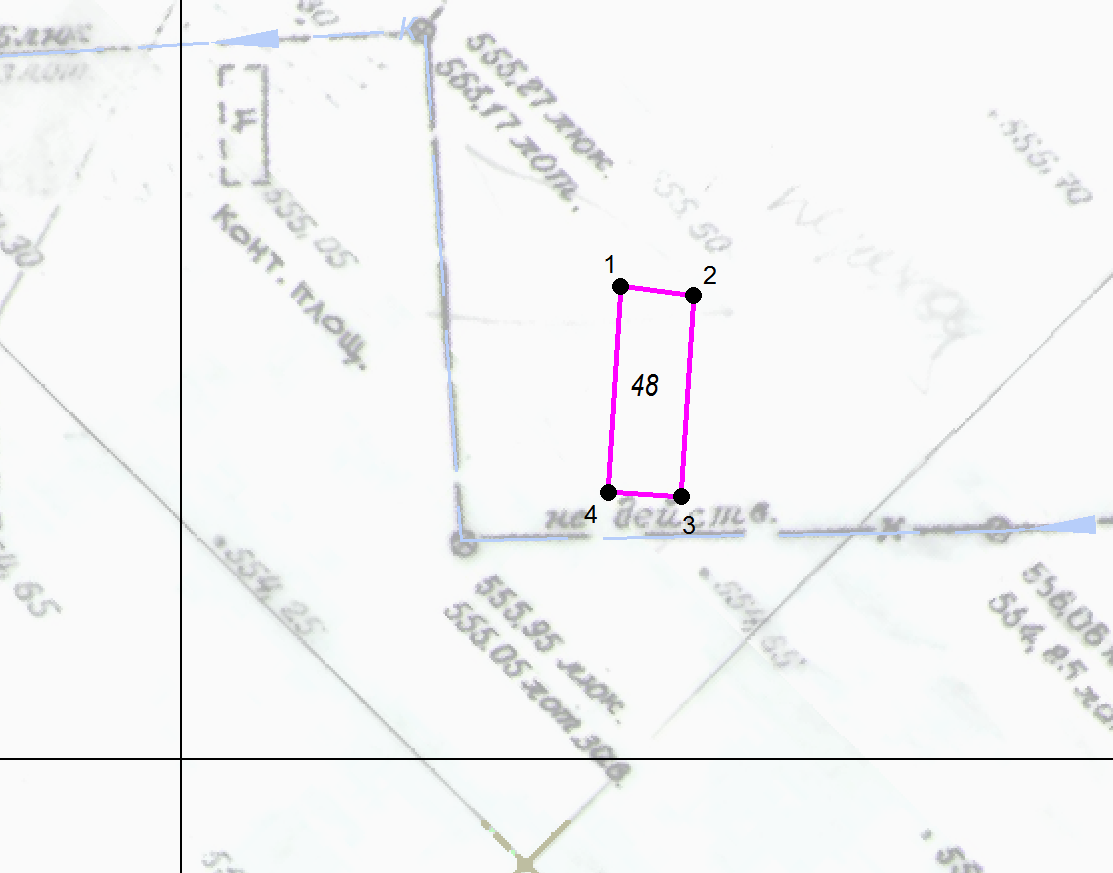 М 1:500Графическая схема размещения гаражей, являющихся некапитальными сооружениями, либо стоянок технических или других средств передвижения инвалидов вблизи их места жительства на территории городского округа муниципального образования «город Саянск», расположенной: Российская Федерация, Иркутская область, городской округ город Саянск, город Саянск, микрорайон Молодежный, восточнее многоквартирного дома № 3 (№ 49 согласно Приложению 1)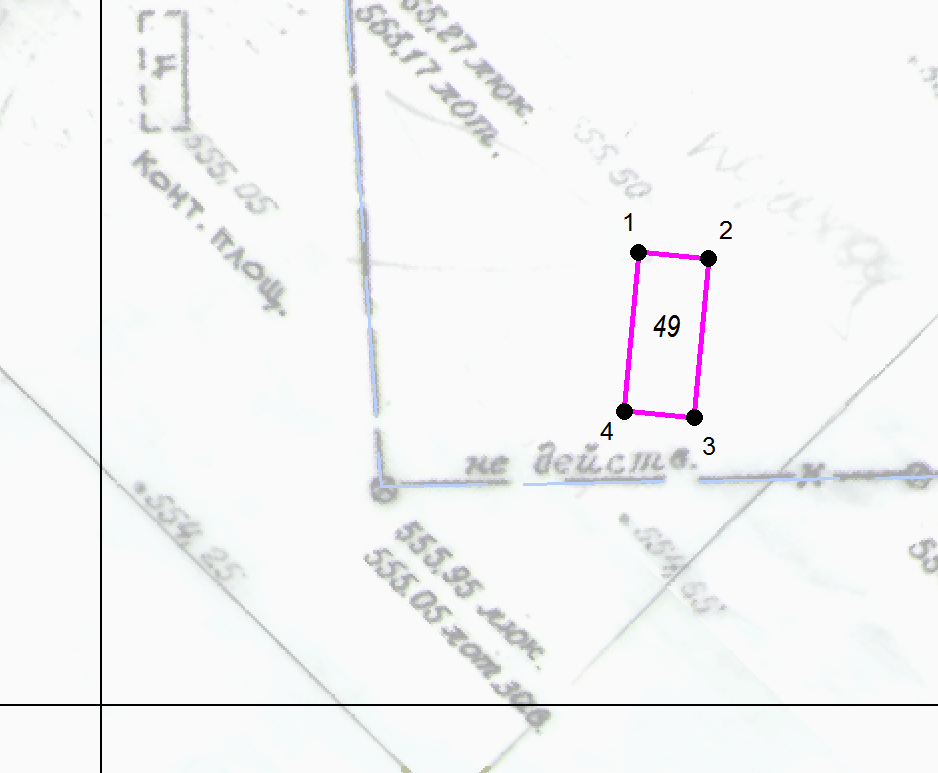 М 1:500Графическая схема размещения гаражей, являющихся некапитальными сооружениями, либо стоянок технических или других средств передвижения инвалидов вблизи их места жительства на территории городского округа муниципального образования «город Саянск», расположенной: Российская Федерация, Иркутская область, городской округ город Саянск, город Саянск, микрорайон Молодежный, восточнее многоквартирного дома № 3(№ 50 согласно Приложению 1)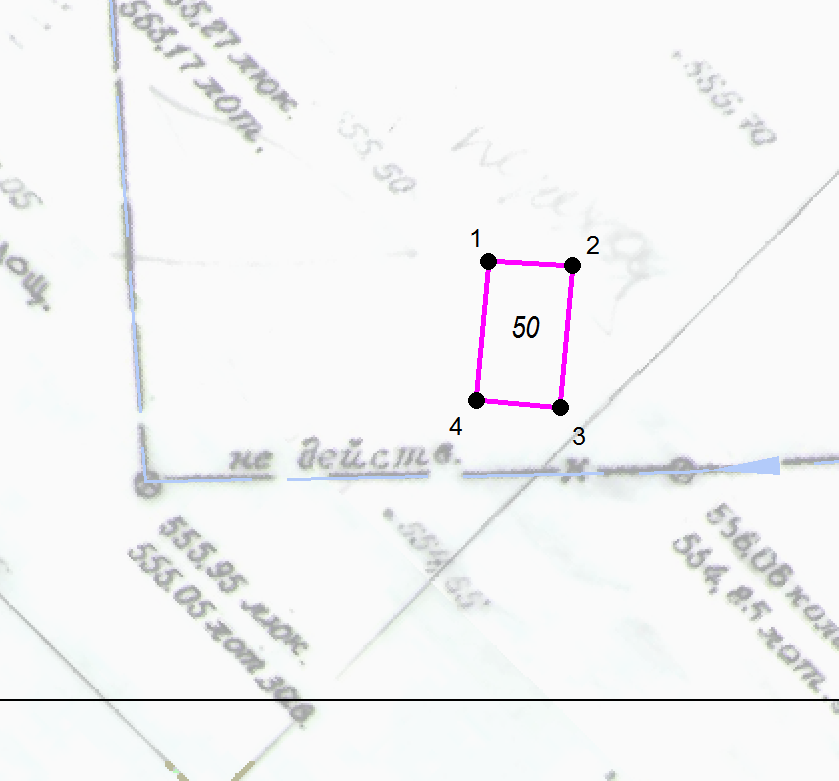 М 1:500Графическая схема размещения гаражей, являющихся некапитальными сооружениями, либо стоянок технических или других средств передвижения инвалидов вблизи их места жительства на территории городского округа муниципального образования «город Саянск», расположенной: Российская Федерация, Иркутская область, городской округ город Саянск, город Саянск, микрорайон Молодежный, восточнее многоквартирного дома № 3(№ 51 согласно Приложению 1)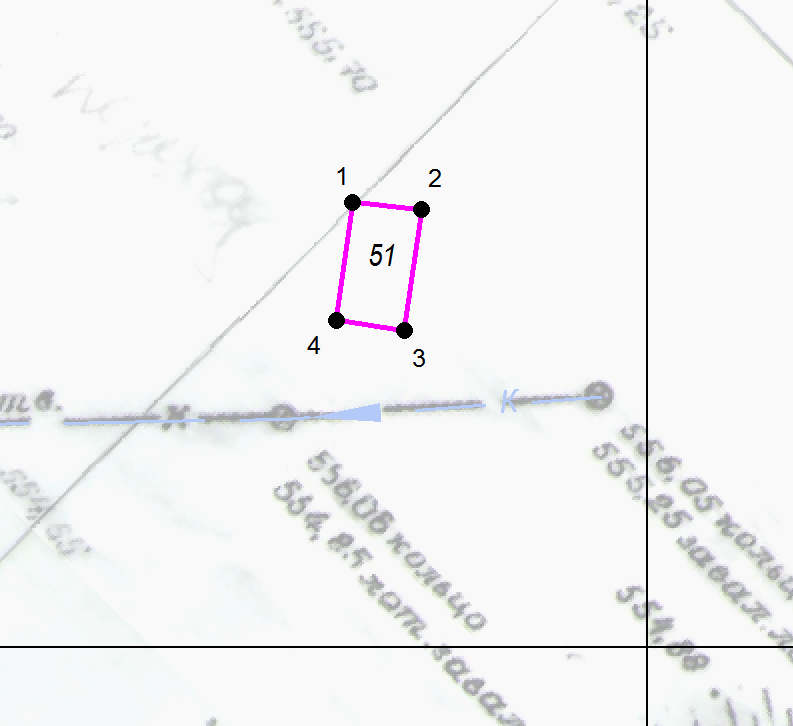 М 1:500Графическая схема размещения гаражей, являющихся некапитальными сооружениями, либо стоянок технических или других средств передвижения инвалидов вблизи их места жительства на территории городского округа муниципального образования «город Саянск», расположенной: Российская Федерация, Иркутская область, городской округ город Саянск, город Саянск, микрорайон Молодежный, восточнее многоквартирного дома № 3(№ 52 согласно Приложению 1)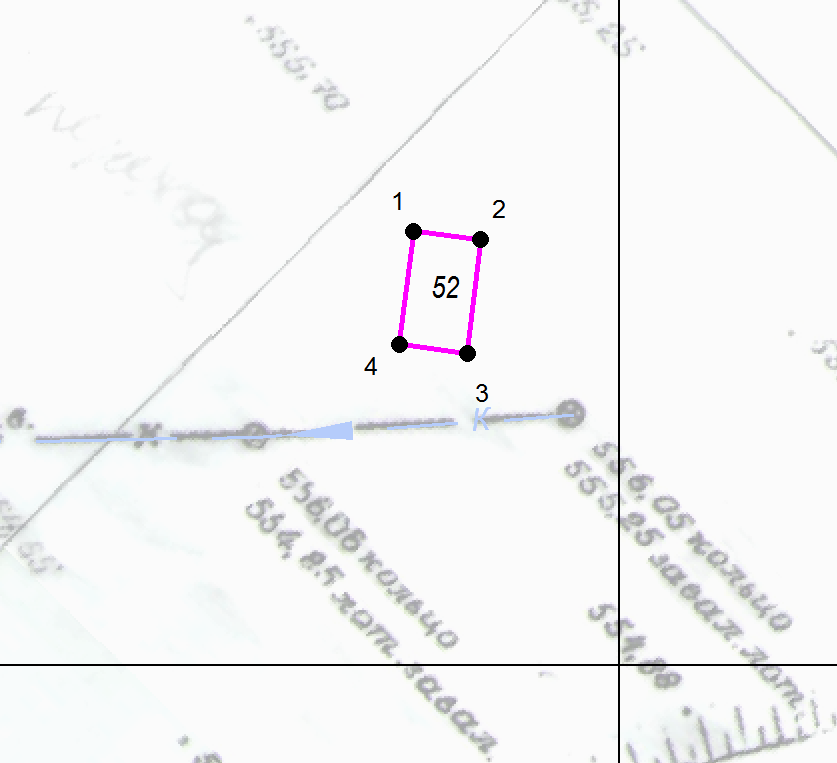 М 1:500Графическая схема размещения гаражей, являющихся некапитальными сооружениями, либо стоянок технических или других средств передвижения инвалидов вблизи их места жительства на территории городского округа муниципального образования «город Саянск», расположенной: Российская Федерация, Иркутская область, городской округ город Саянск, город Саянск, микрорайон Молодежный, восточнее многоквартирного дома № 3(№ 53 согласно Приложению 1)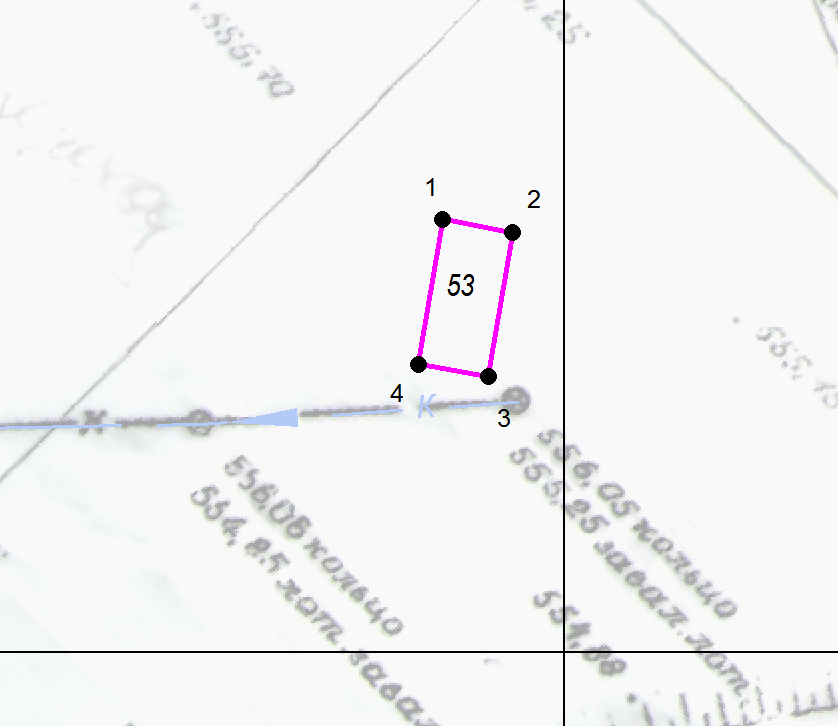 М 1:500Графическая схема размещения гаражей, являющихся некапитальными сооружениями, либо стоянок технических или других средств передвижения инвалидов вблизи их места жительства на территории городского округа муниципального образования «город Саянск», расположенной: Российская Федерация, Иркутская область, городской округ город Саянск, город Саянск, микрорайон Молодежный, восточнее многоквартирного дома № 3(№ 54 согласно Приложению 1)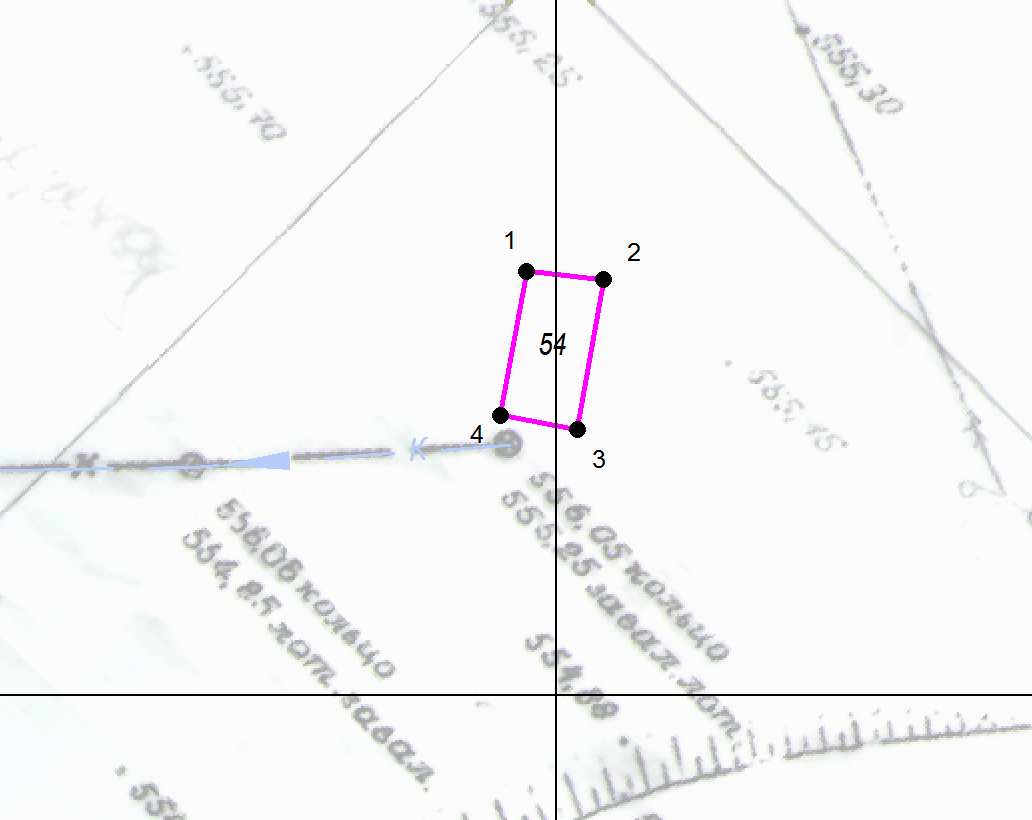 М 1:500Графическая схема размещения гаражей, являющихся некапитальными сооружениями, либо стоянок технических или других средств передвижения инвалидов вблизи их места жительства на территории городского округа муниципального образования «город Саянск», расположенной: Российская Федерация, Иркутская область, городской округ город Саянск, город Саянск, микрорайон Молодежный, восточнее многоквартирного дома № 3(№ 55 согласно Приложению 1)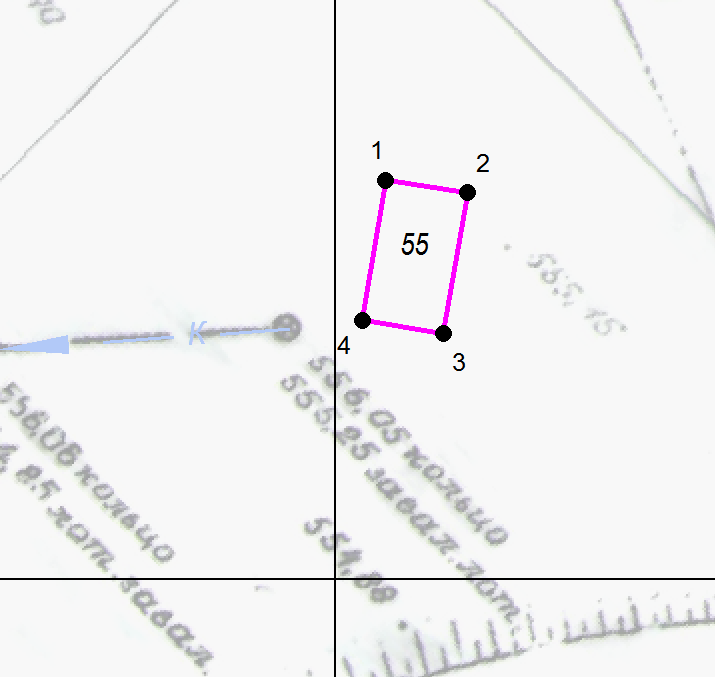 М 1:500Графическая схема размещения гаражей, являющихся некапитальными сооружениями, либо стоянок технических или других средств передвижения инвалидов вблизи их места жительства на территории городского округа муниципального образования «город Саянск», расположенной: Российская Федерация, Иркутская область, городской округ город Саянск, город Саянск, микрорайон Молодежный, восточнее многоквартирного дома № 3(№ 56 согласно Приложению 1)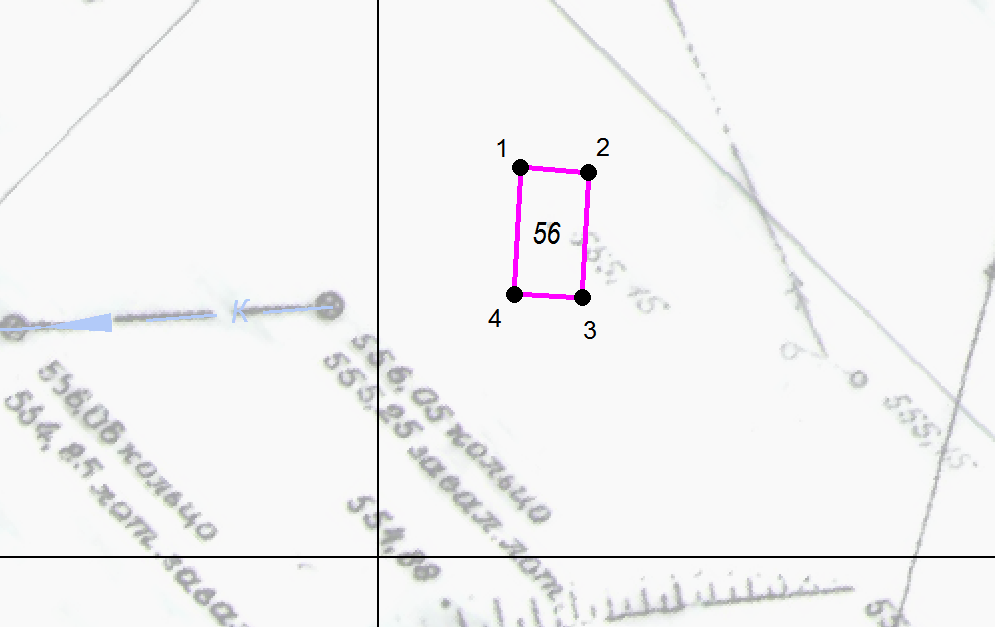 М 1:500Графическая схема размещения гаражей, являющихся некапитальными сооружениями, либо стоянок технических или других средств передвижения инвалидов вблизи их места жительства на территории городского округа муниципального образования «город Саянск», расположенной: Российская Федерация, Иркутская область, городской округ город Саянск, город Саянск, микрорайон Молодежный, восточнее многоквартирного дома № 3(№ 57 согласно Приложению 1)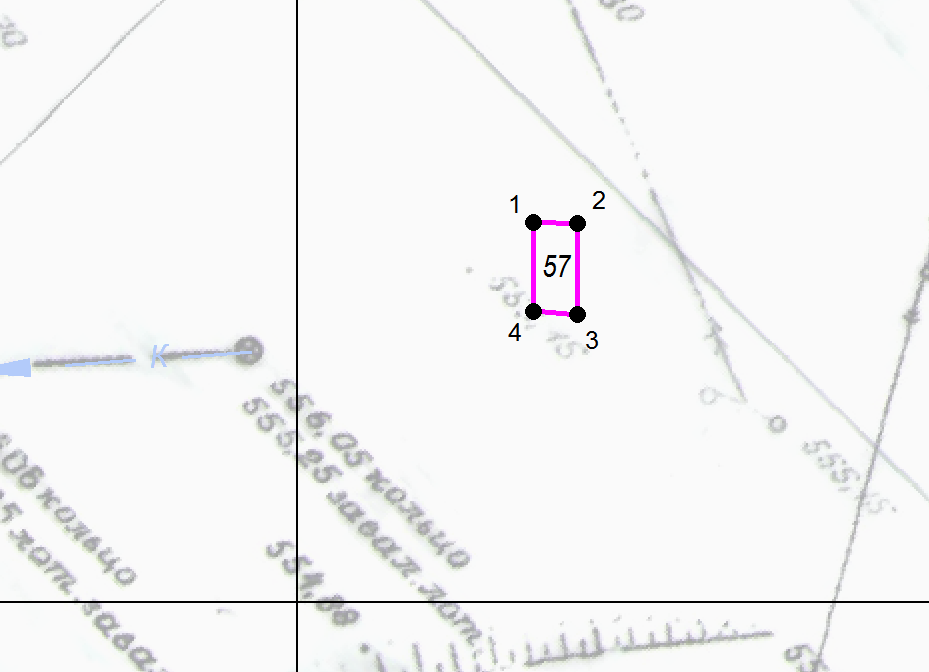 М 1:500Графическая схема размещения гаражей, являющихся некапитальными сооружениями, либо стоянок технических или других средств передвижения инвалидов вблизи их места жительства на территории городского округа муниципального образования «город Саянск», расположенной: Российская Федерация, Иркутская область, городской округ город Саянск, город Саянск, микрорайон Молодежный, восточнее многоквартирного дома № 3(№ 58 согласно Приложению 1)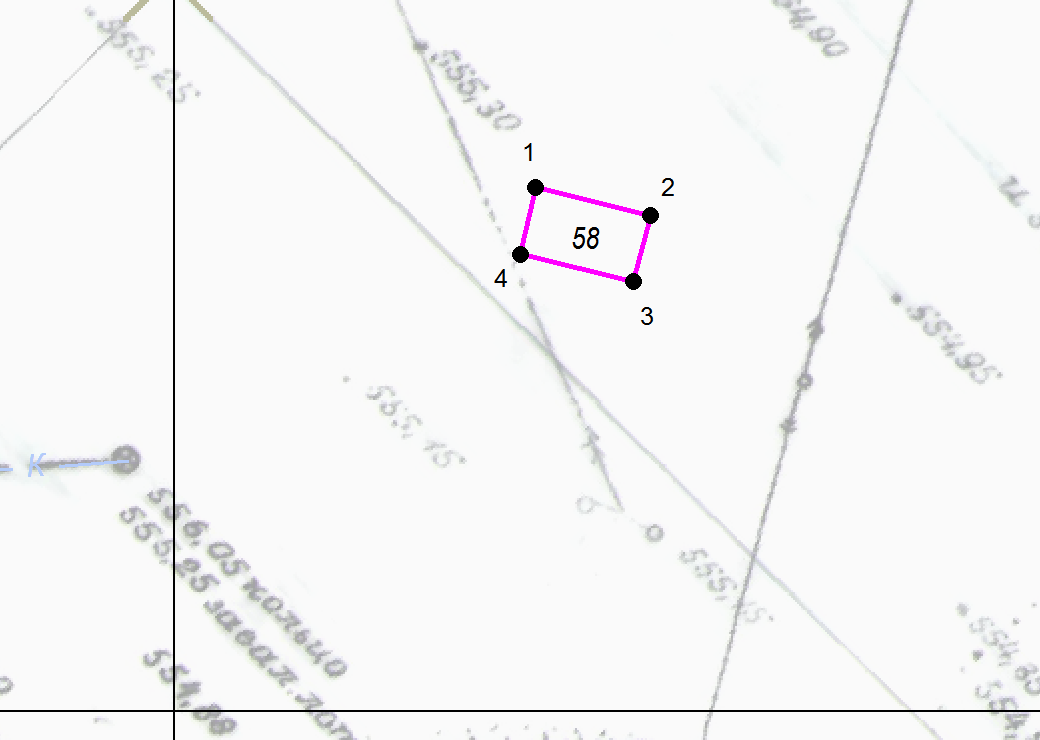 М 1:500Графическая схема размещения гаражей, являющихся некапитальными сооружениями, либо стоянок технических или других средств передвижения инвалидов вблизи их места жительства на территории городского округа муниципального образования «город Саянск», расположенной: Российская Федерация, Иркутская область, городской округ город Саянск, город Саянск, микрорайон Молодежный, восточнее многоквартирного дома № 3(№ 59 согласно Приложению 1)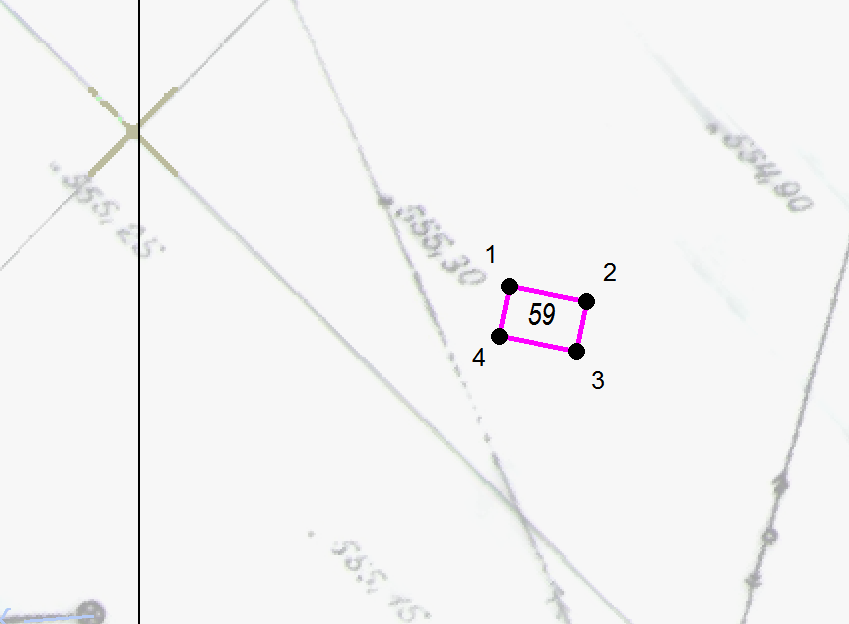 М 1:500Графическая схема размещения гаражей, являющихся некапитальными сооружениями, либо стоянок технических или других средств передвижения инвалидов вблизи их места жительства на территории городского округа муниципального образования «город Саянск», расположенной: Российская Федерация, Иркутская область, городской округ город Саянск, город Саянск, микрорайон Молодежный, восточнее многоквартирного дома № 3(№ 60 согласно Приложению 1)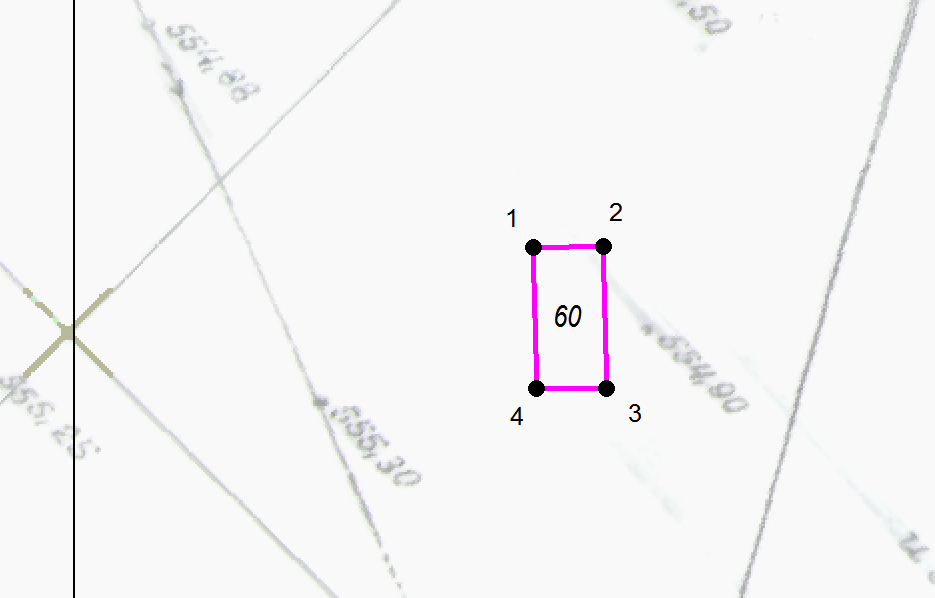 М 1:500Графическая схема размещения гаражей, являющихся некапитальными сооружениями, либо стоянок технических или других средств передвижения инвалидов вблизи их места жительства на территории городского округа муниципального образования «город Саянск», расположенной: Российская Федерация, Иркутская область, городской округ город Саянск, город Саянск, микрорайон Молодежный, восточнее многоквартирного дома № 3(№ 61 согласно Приложению 1)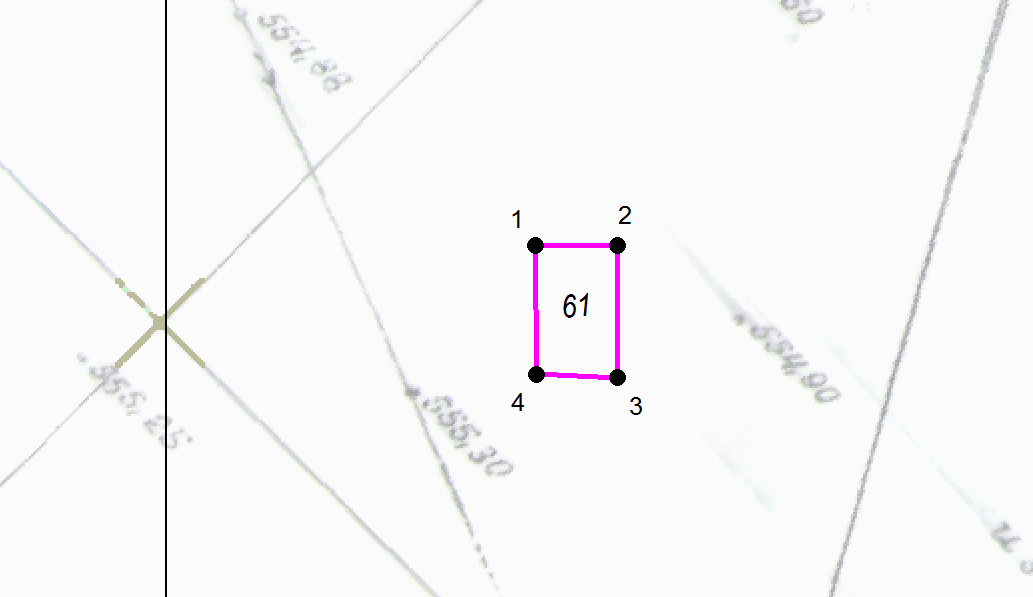 М 1:500Графическая схема размещения гаражей, являющихся некапитальными сооружениями, либо стоянок технических или других средств передвижения инвалидов вблизи их места жительства на территории городского округа муниципального образования «город Саянск», расположенной: Российская Федерация, Иркутская область, городской округ город Саянск, город Саянск, микрорайон Молодежный, восточнее многоквартирного дома № 3(№ 62 согласно Приложению 1)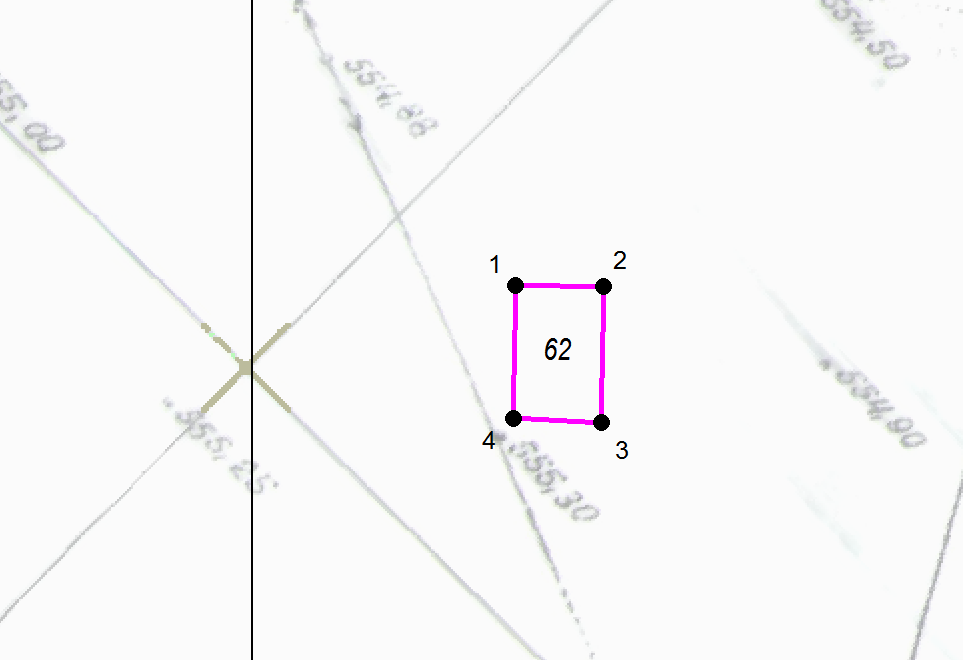 М 1:500Графическая схема размещения гаражей, являющихся некапитальными сооружениями, либо стоянок технических или других средств передвижения инвалидов вблизи их места жительства на территории городского округа муниципального образования «город Саянск», расположенной: Российская Федерация, Иркутская область, городской округ город Саянск, город Саянск, микрорайон Молодежный, восточнее многоквартирного дома № 3(№ 63 согласно Приложению 1)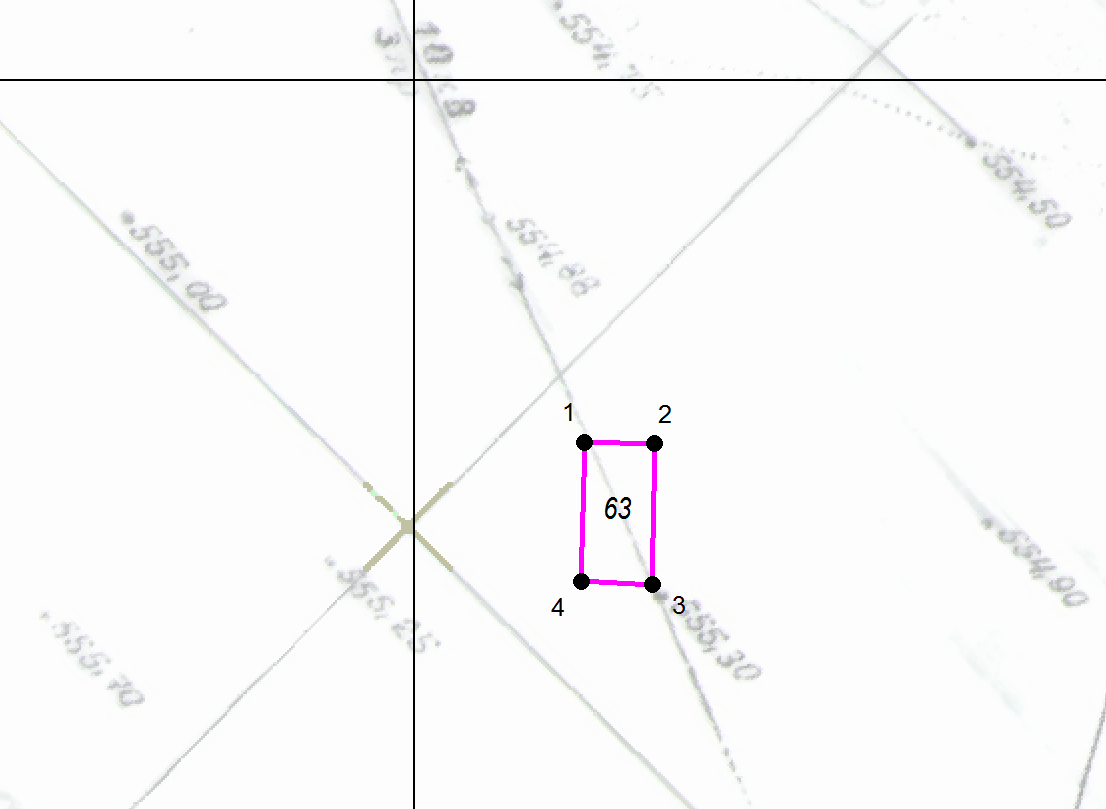 М 1:500Графическая схема размещения гаражей, являющихся некапитальными сооружениями, либо стоянок технических или других средств передвижения инвалидов вблизи их места жительства на территории городского округа муниципального образования «город Саянск», расположенной: Российская Федерация, Иркутская область, городской округ город Саянск, город Саянск, микрорайон Молодежный, восточнее многоквартирного дома № 3(№ 64 согласно Приложению 1)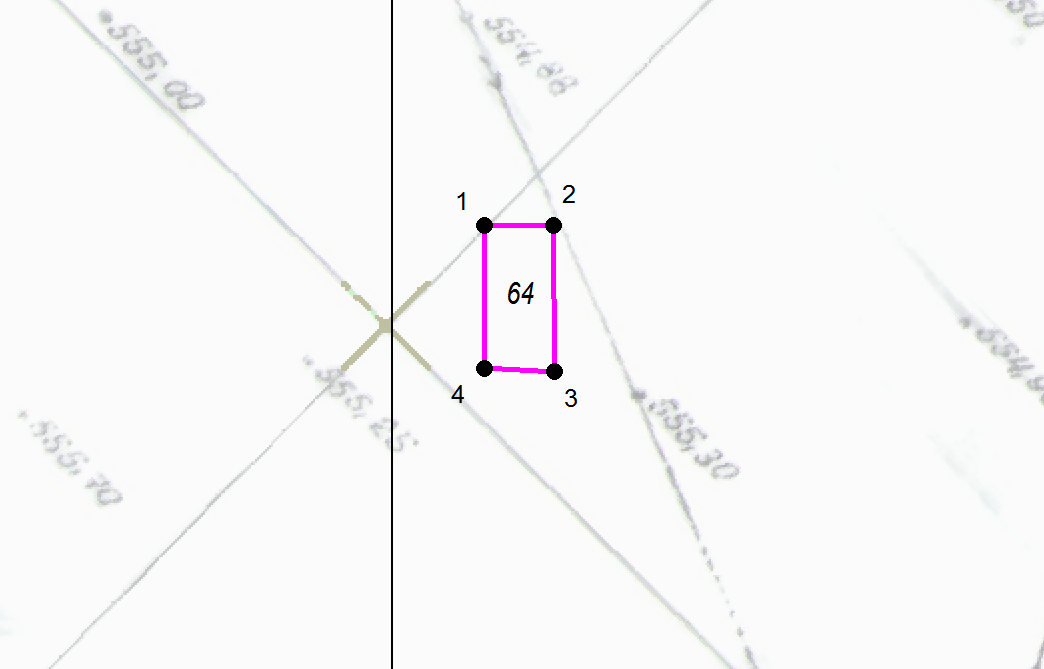 М 1:500Графическая схема размещения гаражей, являющихся некапитальными сооружениями, либо стоянок технических или других средств передвижения инвалидов вблизи их места жительства на территории городского округа муниципального образования «город Саянск», расположенной: Российская Федерация, Иркутская область, городской округ город Саянск, город Саянск, микрорайон Молодежный, восточнее многоквартирного дома № 3(№ 65 согласно Приложению 1)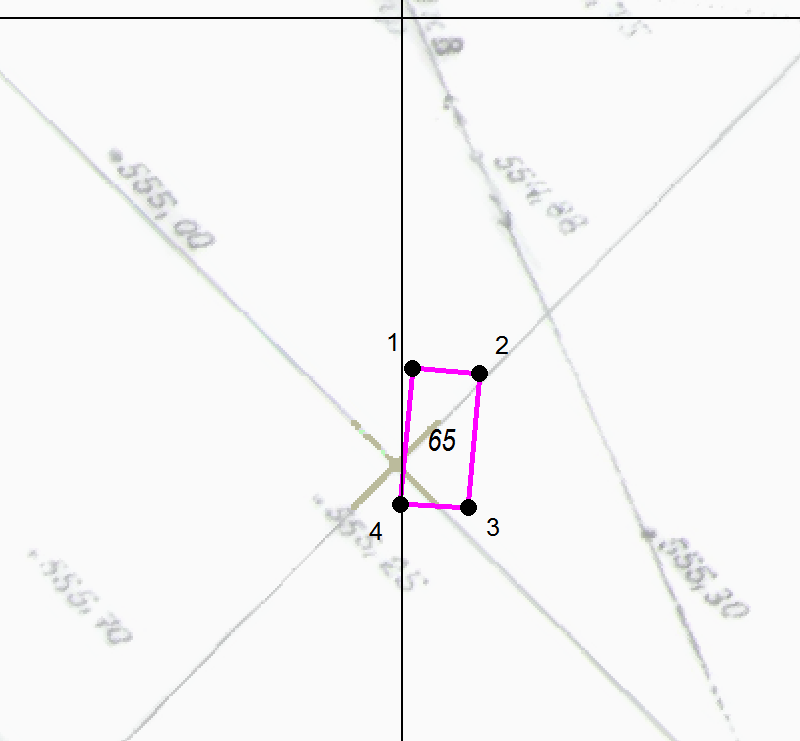 М 1:500Графическая схема размещения гаражей, являющихся некапитальными сооружениями, либо стоянок технических или других средств передвижения инвалидов вблизи их места жительства на территории городского округа муниципального образования «город Саянск», расположенной: Российская Федерация, Иркутская область, городской округ город Саянск, город Саянск, микрорайон Молодежный, восточнее многоквартирного дома № 3(№ 66 согласно Приложению 1)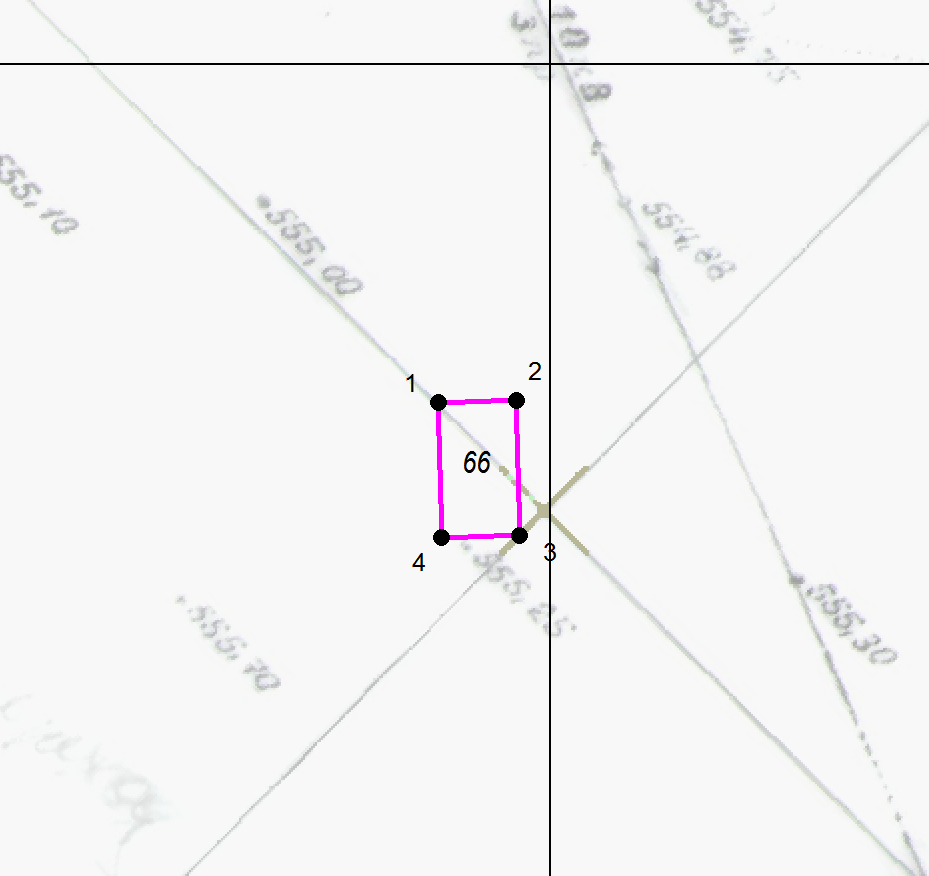 М 1:500Графическая схема размещения гаражей, являющихся некапитальными сооружениями, либо стоянок технических или других средств передвижения инвалидов вблизи их места жительства на территории городского округа муниципального образования «город Саянск», расположенной: Российская Федерация, Иркутская область, городской округ город Саянск, город Саянск, микрорайон Молодежный, восточнее многоквартирного дома № 3(№ 67 согласно Приложению 1)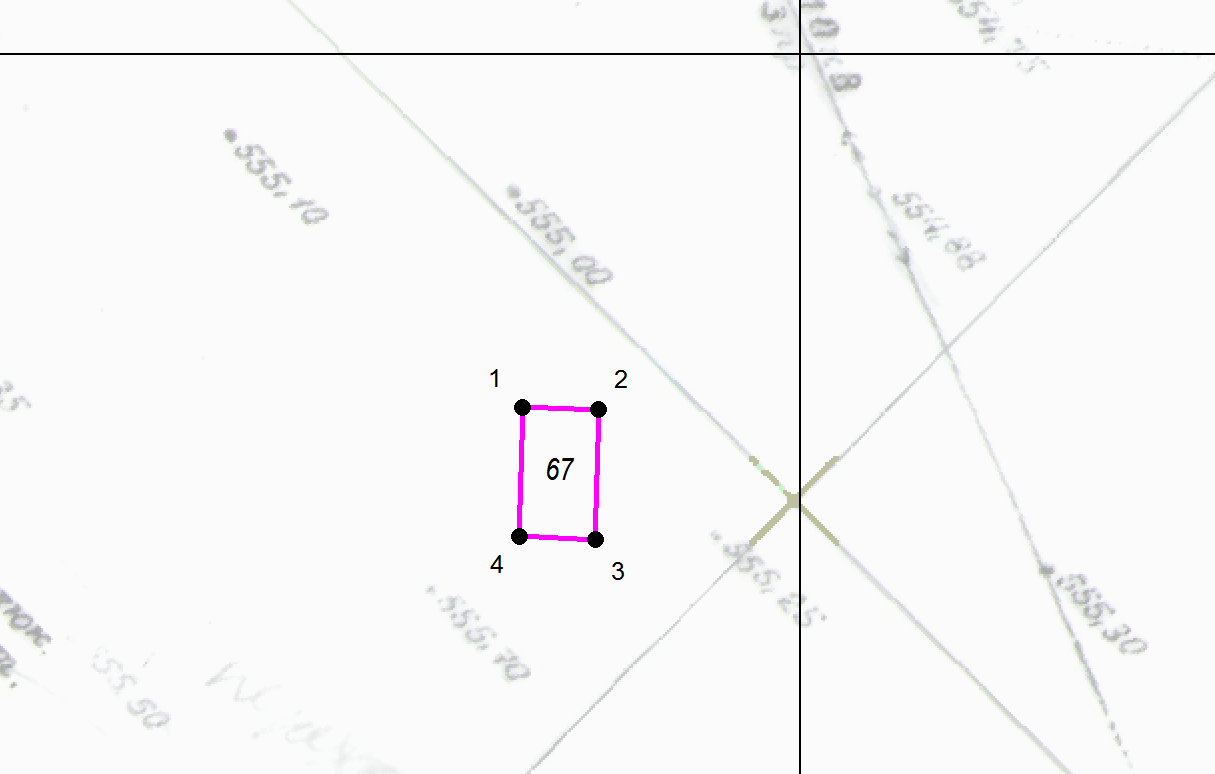 М 1:500Графическая схема размещения гаражей, являющихся некапитальными сооружениями, либо стоянок технических или других средств передвижения инвалидов вблизи их места жительства на территории городского округа муниципального образования «город Саянск», расположенной: Российская Федерация, Иркутская область, городской округ город Саянск, город Саянск, микрорайон Молодежный, восточнее многоквартирного дома № 3(№ 68 согласно Приложению 1)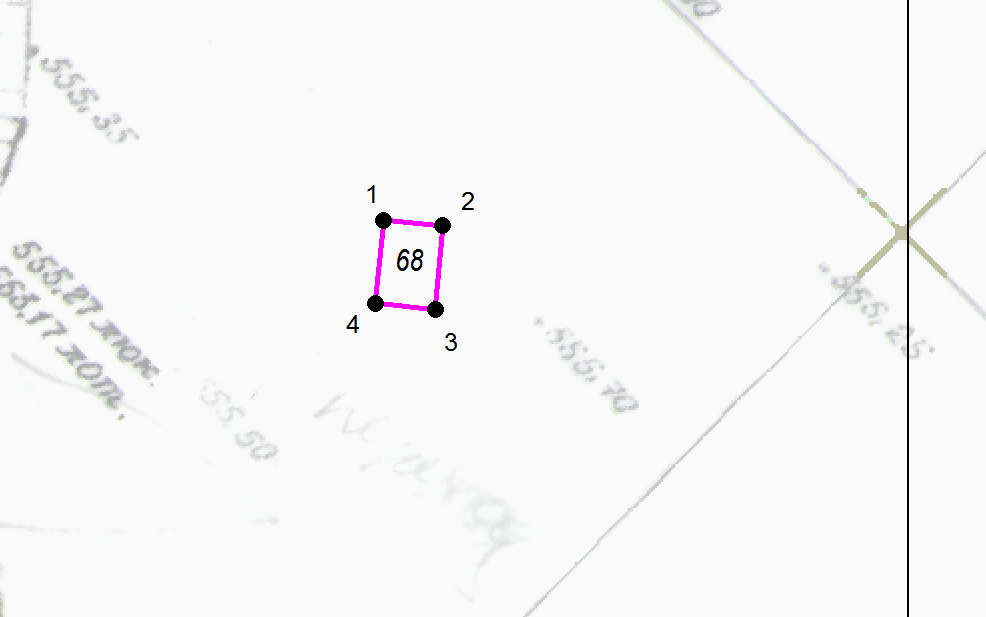 М 1:500Графическая схема размещения гаражей, являющихся некапитальными сооружениями, либо стоянок технических или других средств передвижения инвалидов вблизи их места жительства на территории городского округа муниципального образования «город Саянск», расположенной: Российская Федерация, Иркутская область, городской округ город Саянск, город Саянск, микрорайон Молодежный, восточнее многоквартирного дома № 3(№ 69 согласно Приложению 1)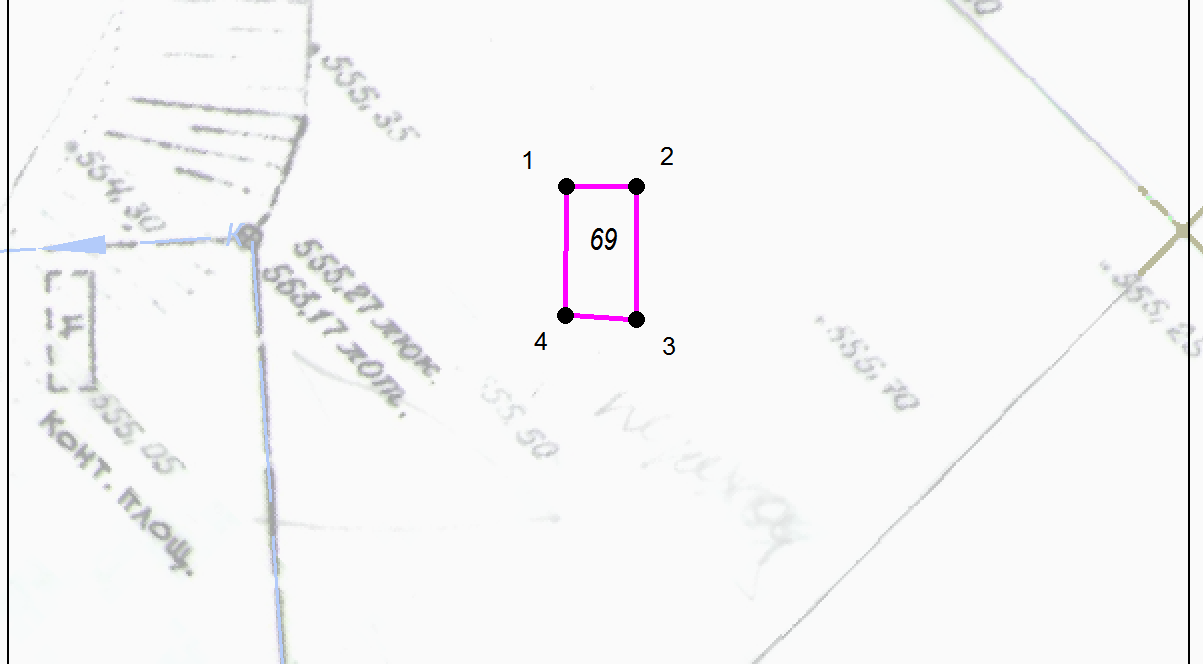 М 1:500Графическая схема размещения гаражей, являющихся некапитальными сооружениями, либо стоянок технических или других средств передвижения инвалидов вблизи их места жительства на территории городского округа муниципального образования «город Саянск», расположенной: Российская Федерация, Иркутская область, городской округ город Саянск, город Саянск, микрорайон Молодежный, восточнее многоквартирного дома № 3(№ 70 согласно Приложению 1)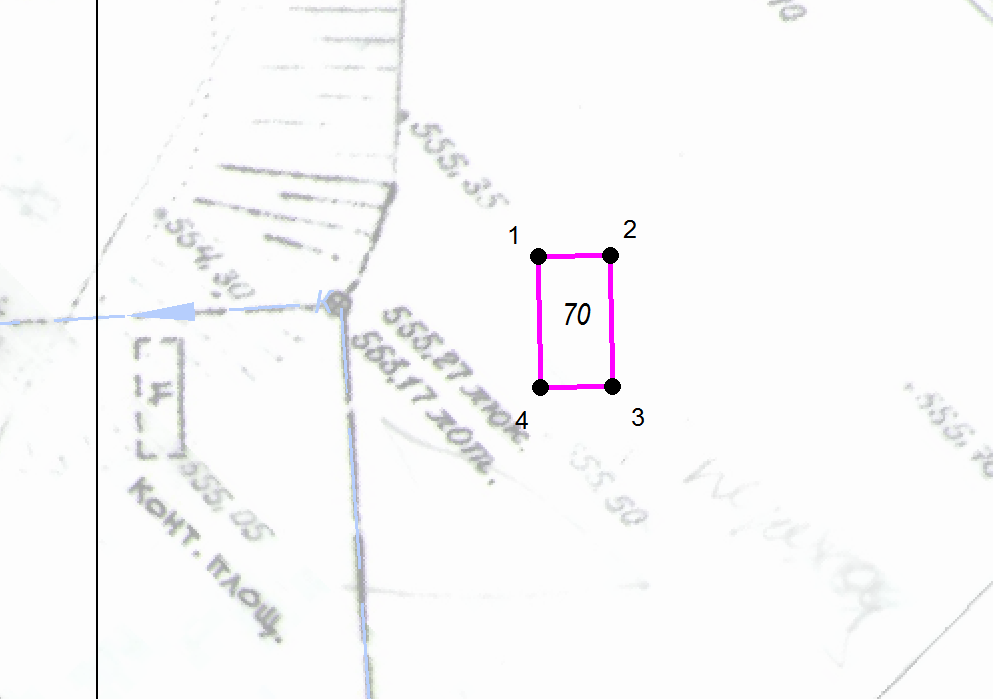 М 1:500Графическая схема размещения гаражей, являющихся некапитальными сооружениями, либо стоянок технических или других средств передвижения инвалидов вблизи их места жительства на территории городского округа муниципального образования «город Саянск», расположенной: Российская Федерация, Иркутская область, городской округ город Саянск, город Саянск, микрорайон Молодежный, восточнее многоквартирного дома № 3(№ 71 согласно Приложению 1)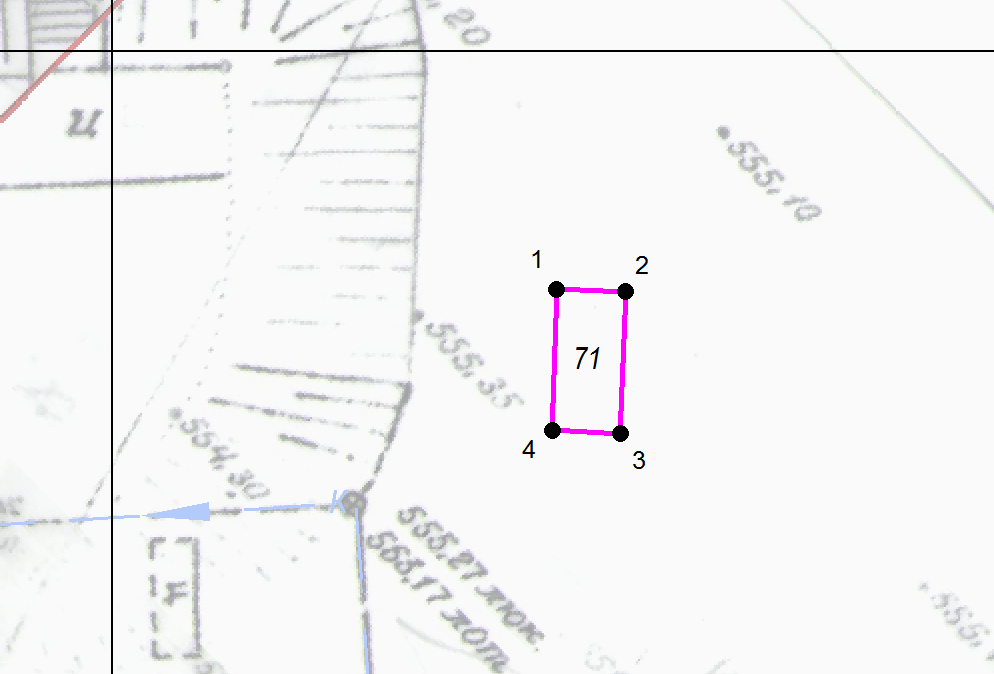 М 1:500Графическая схема размещения гаражей, являющихся некапитальными сооружениями, либо стоянок технических или других средств передвижения инвалидов вблизи их места жительства на территории городского округа муниципального образования «город Саянск», расположенной: Российская Федерация, Иркутская область, городской округ город Саянск, город Саянск, микрорайон Молодежный, восточнее многоквартирного дома № 3(№ 72 согласно Приложению 1)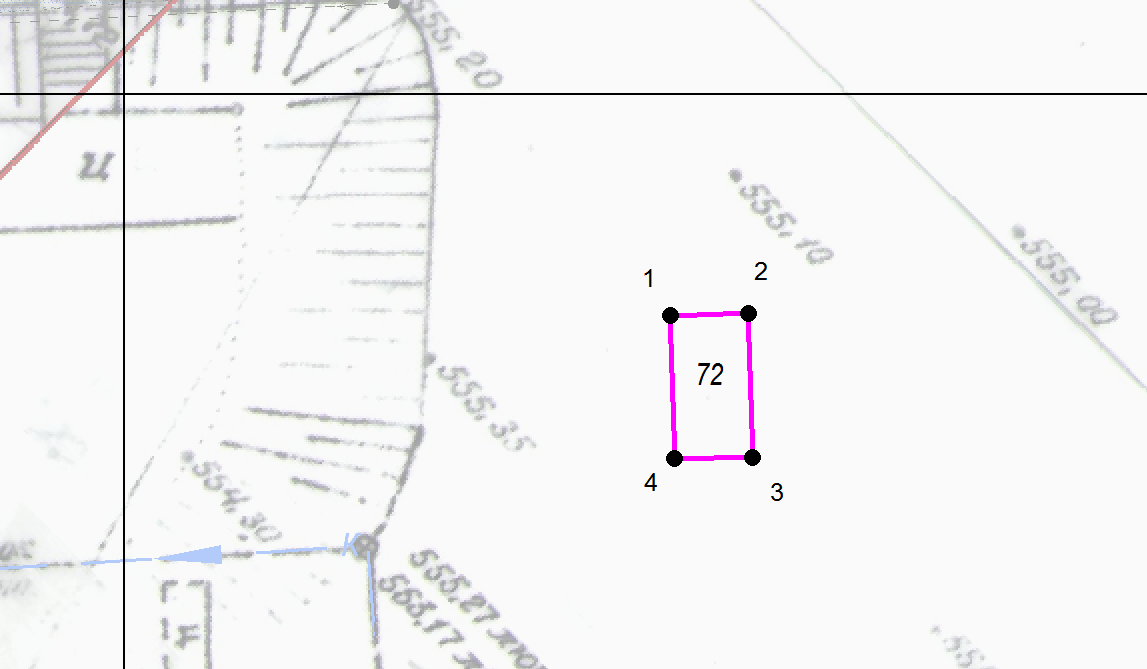 М 1:500Графическая схема размещения гаражей, являющихся некапитальными сооружениями, либо стоянок технических или других средств передвижения инвалидов вблизи их места жительства на территории городского округа муниципального образования «город Саянск», расположенной: Российская Федерация, Иркутская область, городской округ город Саянск, город Саянск, микрорайон Молодежный, восточнее многоквартирного дома № 3(№ 73 согласно Приложению 1)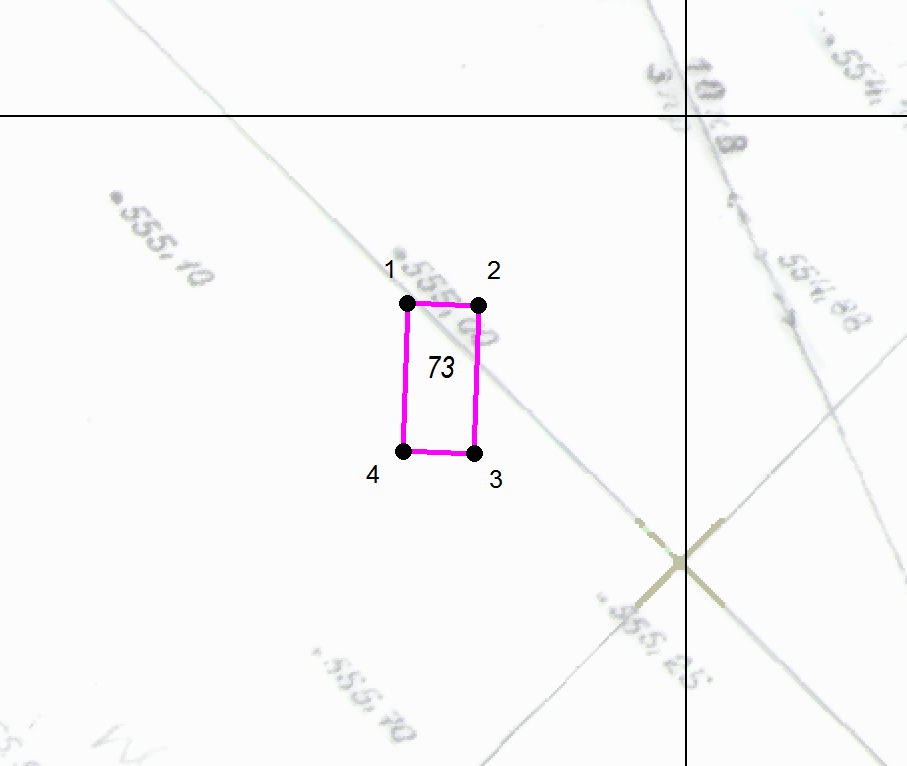 М 1:500Графическая схема размещения гаражей, являющихся некапитальными сооружениями, либо стоянок технических или других средств передвижения инвалидов вблизи их места жительства на территории городского округа муниципального образования «город Саянск», расположенной: Российская Федерация, Иркутская область, городской округ город Саянск, город Саянск, микрорайон Молодежный, восточнее многоквартирного дома № 3(№ 74 согласно Приложению 1)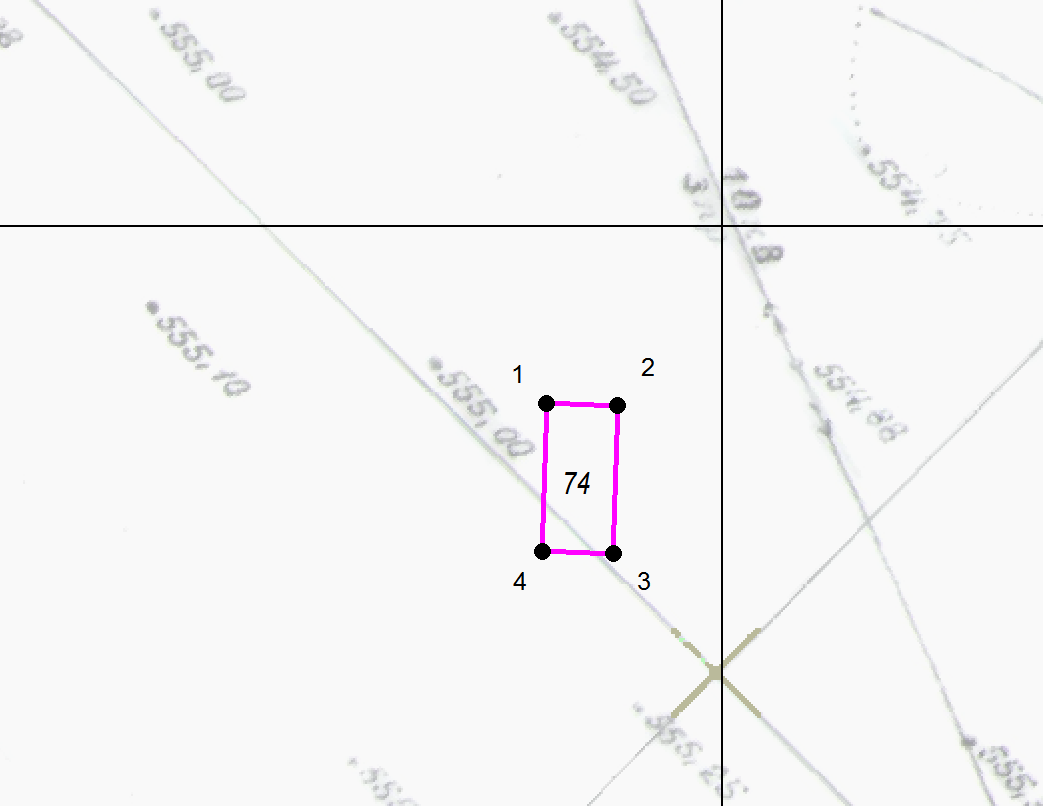 М 1:500Графическая схема размещения гаражей, являющихся некапитальными сооружениями, либо стоянок технических или других средств передвижения инвалидов вблизи их места жительства на территории городского округа муниципального образования «город Саянск», расположенной: Российская Федерация, Иркутская область, городской округ город Саянск, город Саянск, микрорайон Молодежный, восточнее многоквартирного дома № 3(№ 75 согласно Приложению 1)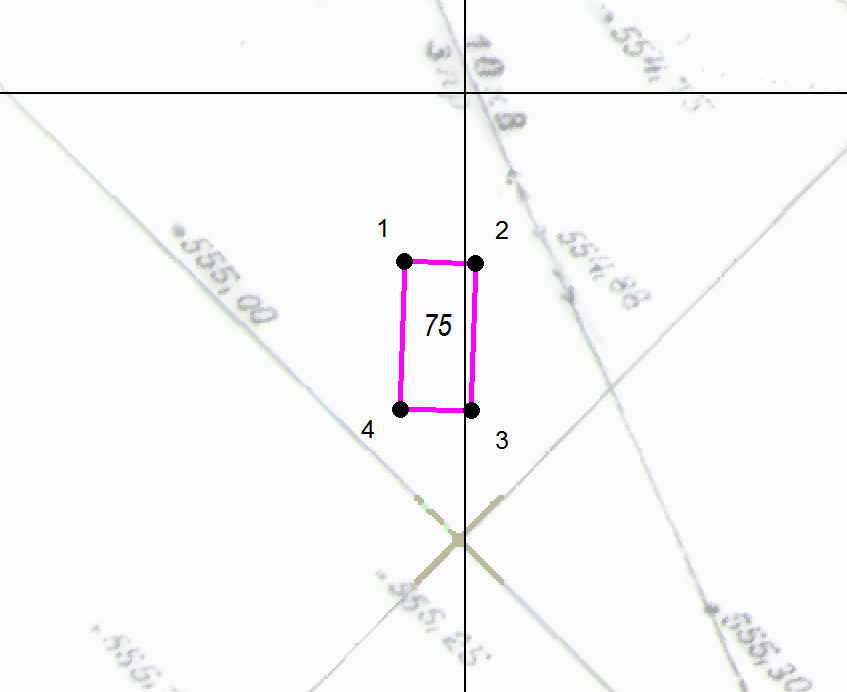 М 1:500Графическая схема размещения гаражей, являющихся некапитальными сооружениями, либо стоянок технических или других средств передвижения инвалидов вблизи их места жительства на территории городского округа муниципального образования «город Саянск», расположенной: Российская Федерация, Иркутская область, городской округ город Саянск, город Саянск, микрорайон Молодежный, восточнее многоквартирного дома № 3(№ 76 согласно Приложению 1)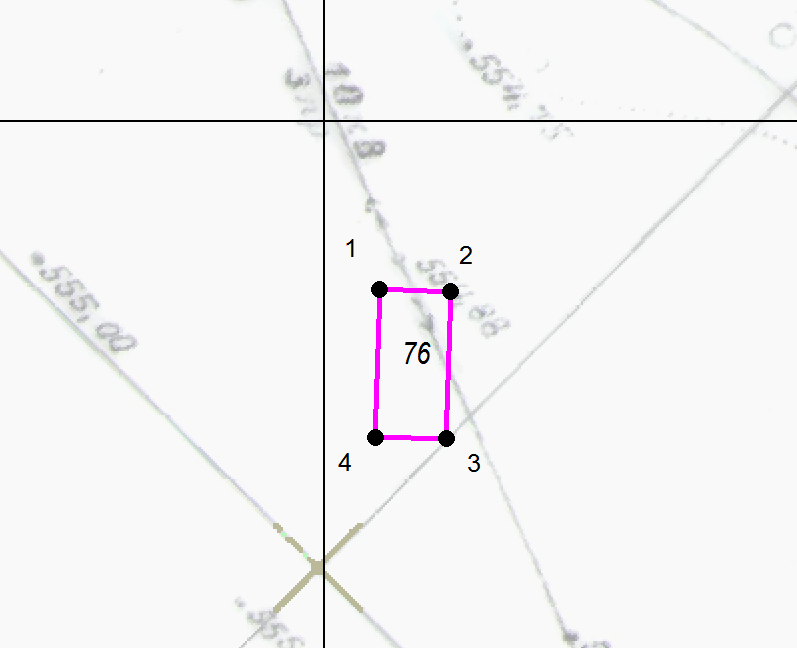 М 1:500Графическая схема размещения гаражей, являющихся некапитальными сооружениями, либо стоянок технических или других средств передвижения инвалидов вблизи их места жительства на территории городского округа муниципального образования «город Саянск», расположенной: Российская Федерация, Иркутская область, городской округ город Саянск, город Саянск, микрорайон Молодежный, восточнее многоквартирного дома № 3(№ 77 согласно Приложению 1)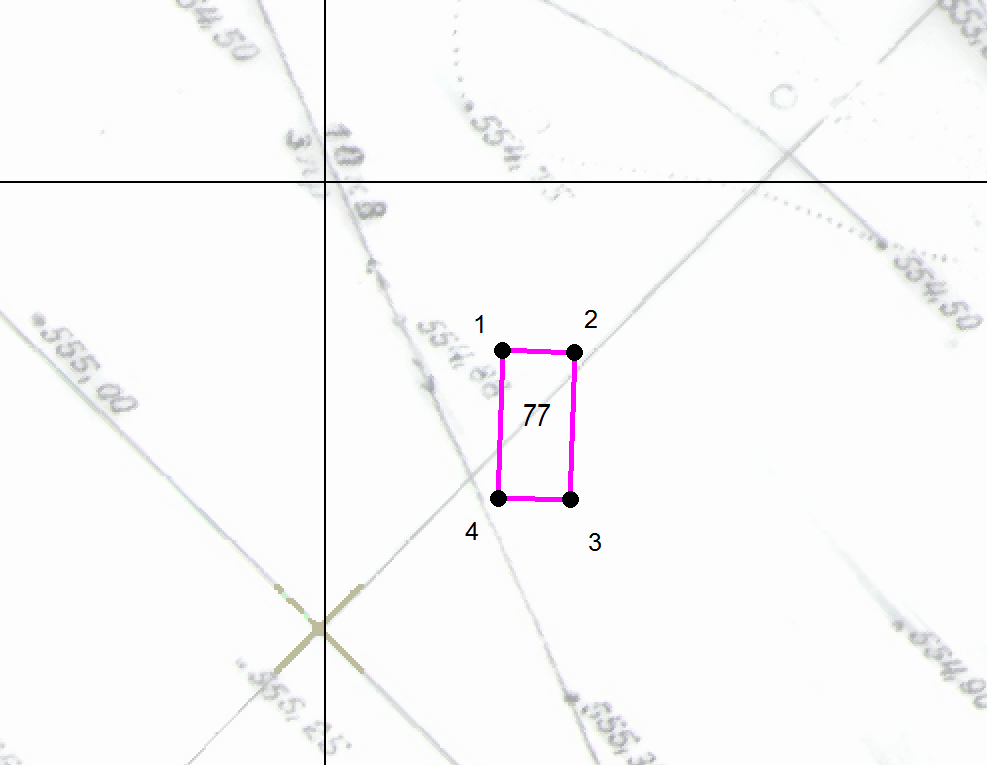 М 1:500Графическая схема размещения гаражей, являющихся некапитальными сооружениями, либо стоянок технических или других средств передвижения инвалидов вблизи их места жительства на территории городского округа муниципального образования «город Саянск», расположенной: Российская Федерация, Иркутская область, городской округ город Саянск, город Саянск, микрорайон Молодежный, восточнее многоквартирного дома № 3(№ 78 согласно Приложению 1)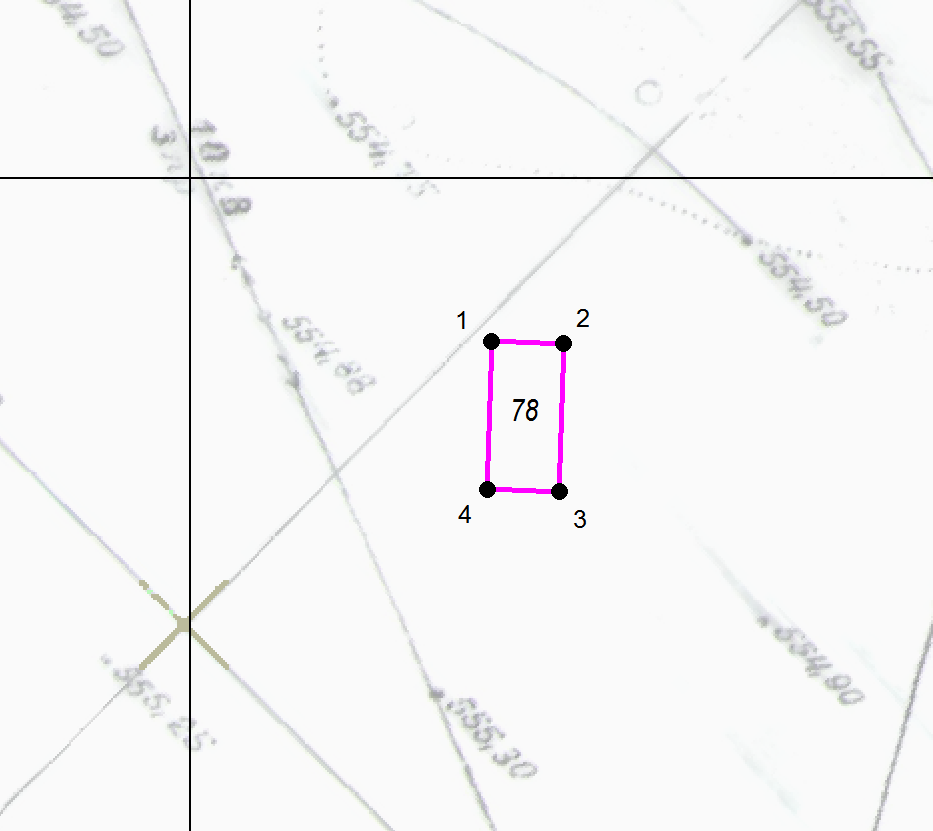 М 1:500Графическая схема размещения гаражей, являющихся некапитальными сооружениями, либо стоянок технических или других средств передвижения инвалидов вблизи их места жительства на территории городского округа муниципального образования «город Саянск», расположенной: Российская Федерация, Иркутская область, городской округ город Саянск, город Саянск, микрорайон Молодежный, восточнее многоквартирного дома № 3(№ 79 согласно Приложению 1)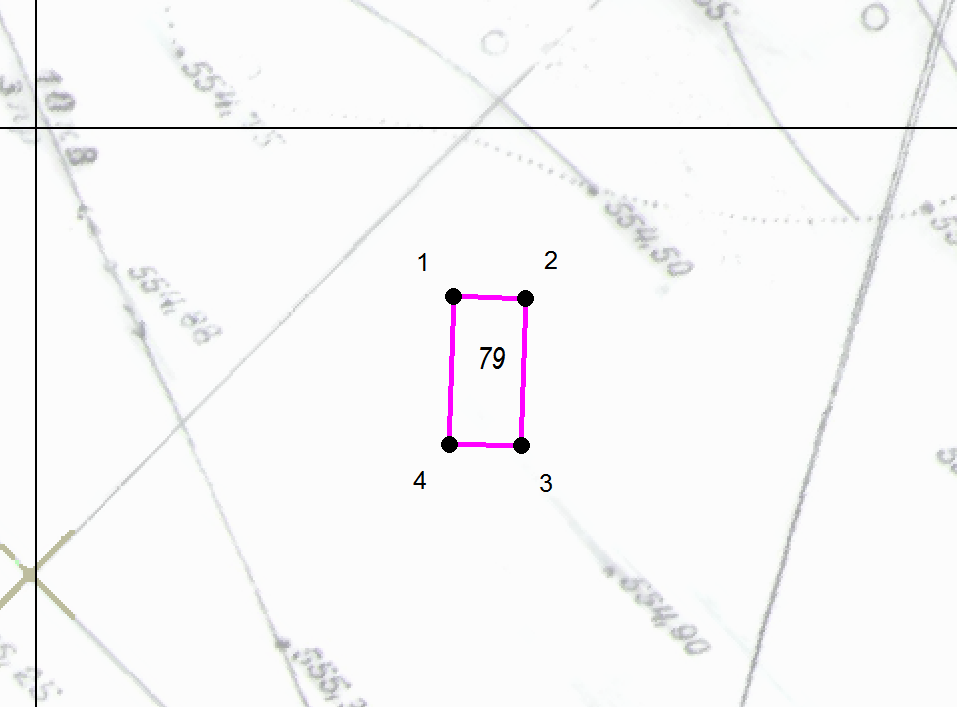 М 1:500Графическая схема размещения гаражей, являющихся некапитальными сооружениями, либо стоянок технических или других средств передвижения инвалидов вблизи их места жительства на территории городского округа муниципального образования «город Саянск», расположенной: Российская Федерация, Иркутская область, городской округ город Саянск, город Саянск, микрорайон Молодежный, восточнее многоквартирного дома № 3(№ 80 согласно Приложению 1)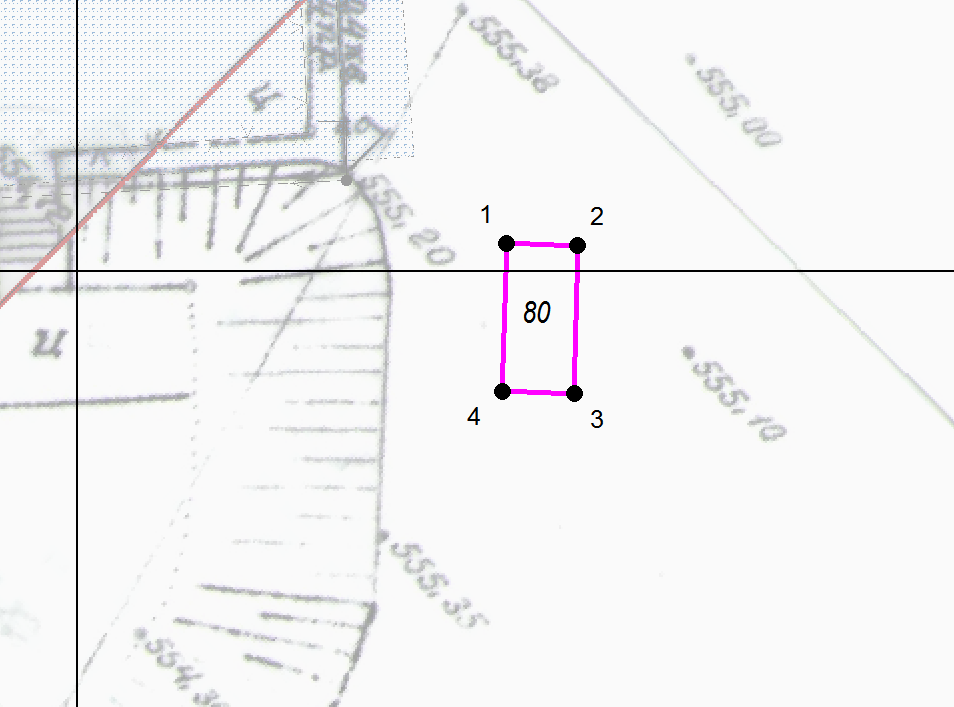 М 1:500Графическая схема размещения гаражей, являющихся некапитальными сооружениями, либо стоянок технических или других средств передвижения инвалидов вблизи их места жительства на территории городского округа муниципального образования «город Саянск», расположенной: Российская Федерация, Иркутская область, городской округ город Саянск, город Саянск, микрорайон Молодежный, восточнее многоквартирного дома № 3(№ 81 согласно Приложению 1)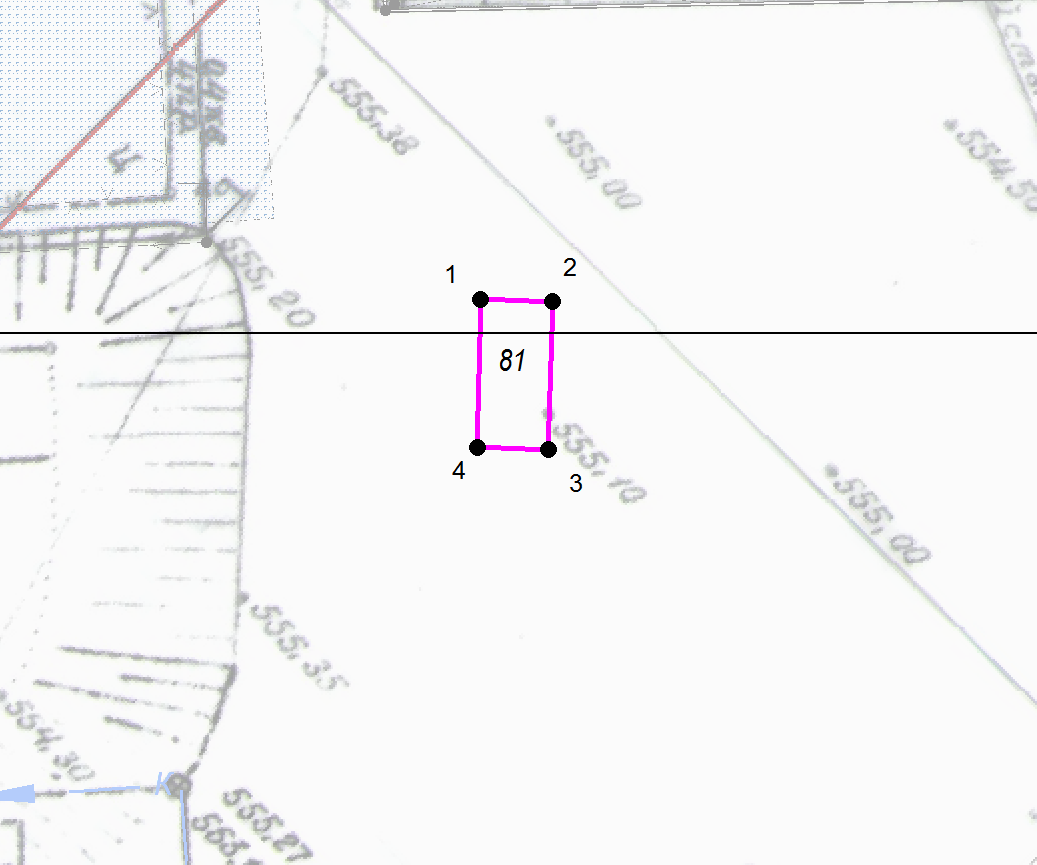 М 1:500Графическая схема размещения гаражей, являющихся некапитальными сооружениями, либо стоянок технических или других средств передвижения инвалидов вблизи их места жительства на территории городского округа муниципального образования «город Саянск», расположенной: Российская Федерация, Иркутская область, городской округ город Саянск, город Саянск, микрорайон Молодежный, восточнее многоквартирного дома № 3(№ 82 согласно Приложению 1)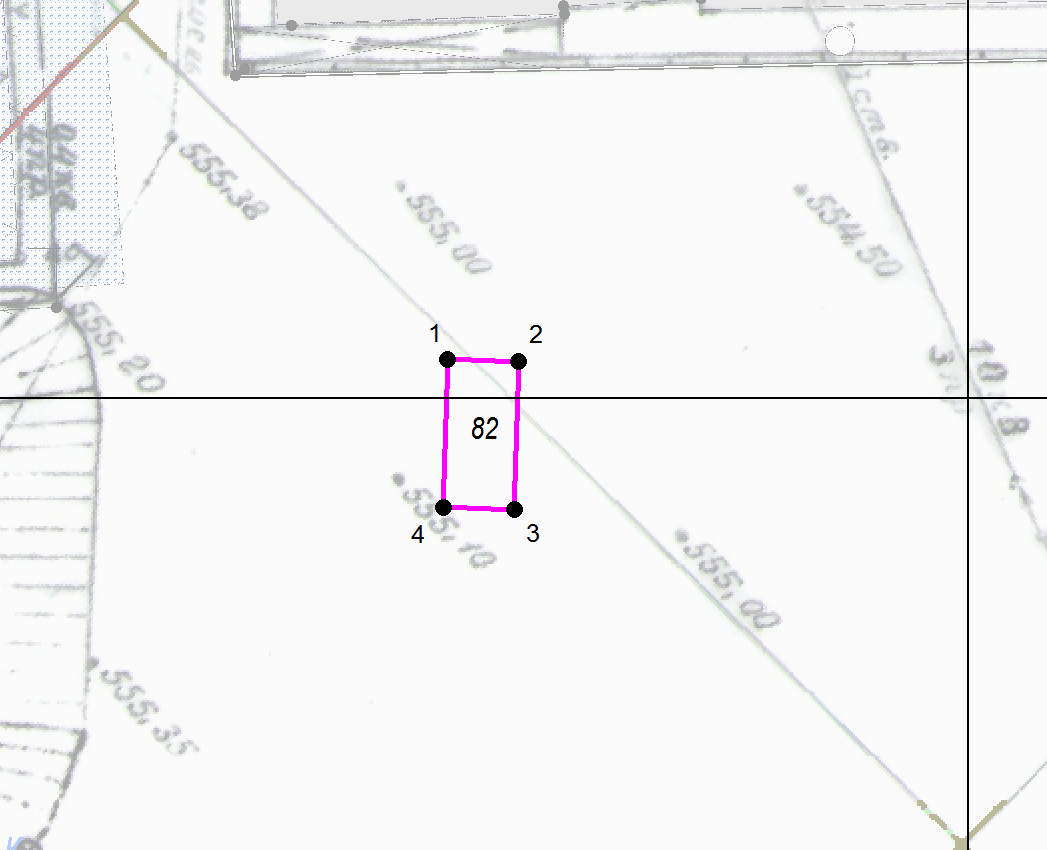 М 1:500Графическая схема размещения гаражей, являющихся некапитальными сооружениями, либо стоянок технических или других средств передвижения инвалидов вблизи их места жительства на территории городского округа муниципального образования «город Саянск», расположенной: Российская Федерация, Иркутская область, городской округ город Саянск, город Саянск, микрорайон Молодежный, восточнее многоквартирного дома № 3(№ 83 согласно Приложению 1)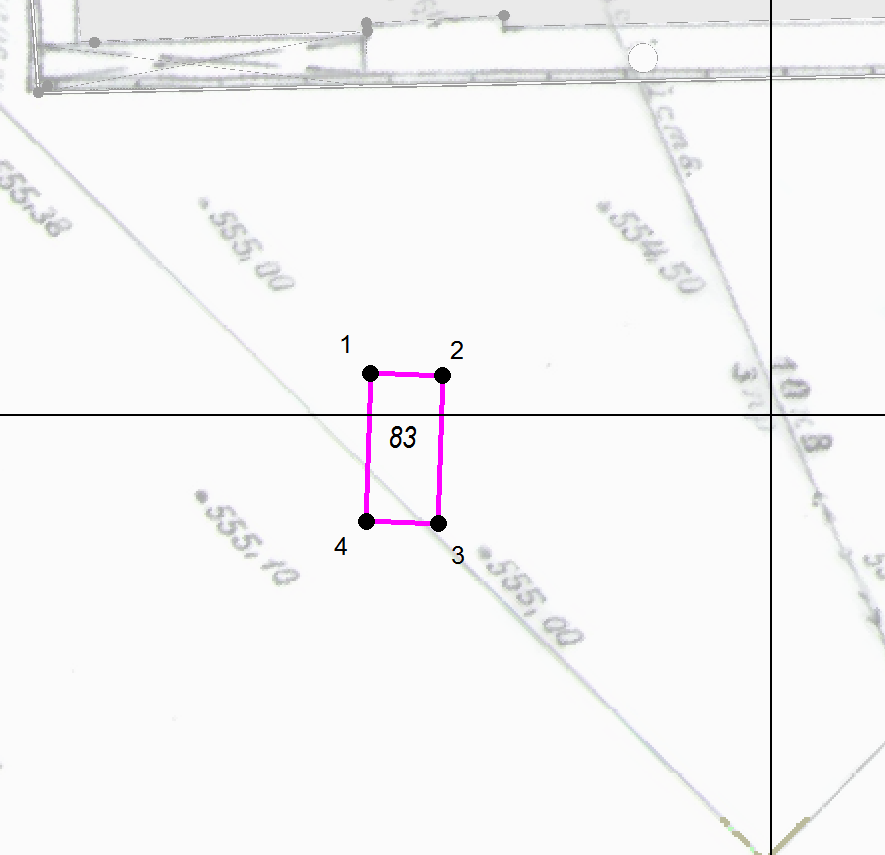 М 1:500Графическая схема размещения гаражей, являющихся некапитальными сооружениями, либо стоянок технических или других средств передвижения инвалидов вблизи их места жительства на территории городского округа муниципального образования «город Саянск», расположенной: Российская Федерация, Иркутская область, городской округ город Саянск, город Саянск, микрорайон Молодежный, восточнее многоквартирного дома № 3(№ 84 согласно Приложению 1)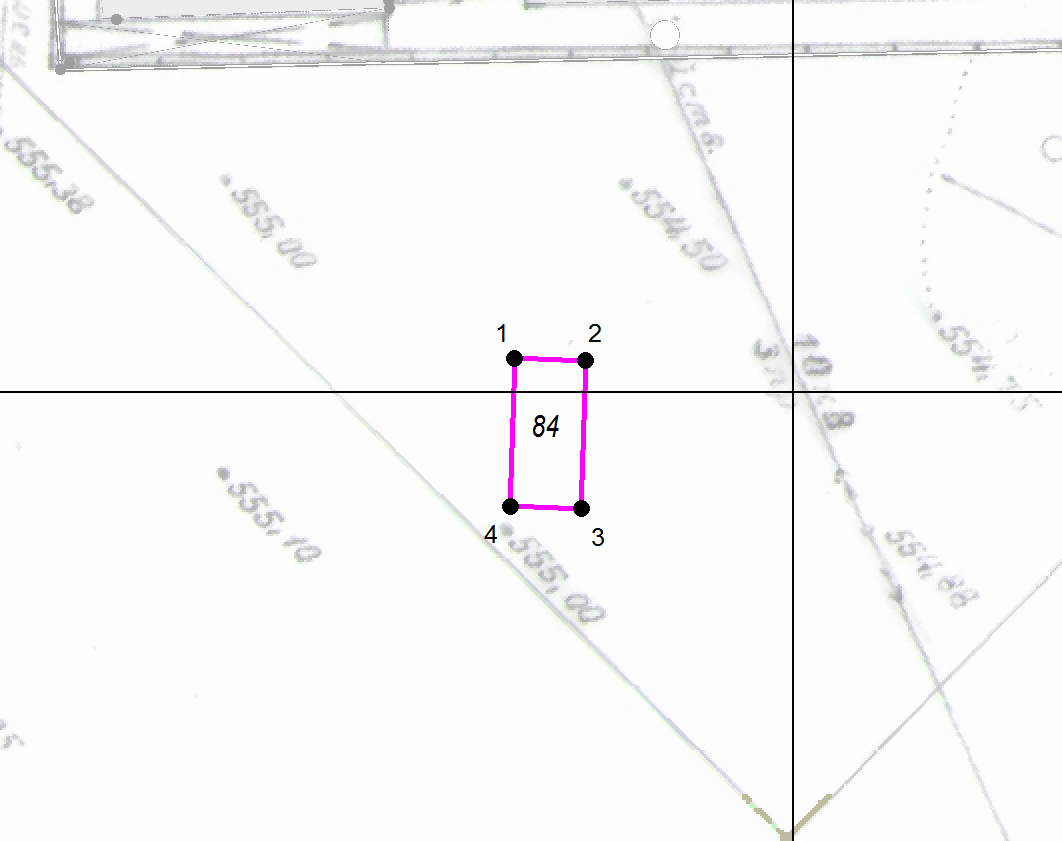 М 1:500Графическая схема размещения гаражей, являющихся некапитальными сооружениями, либо стоянок технических или других средств передвижения инвалидов вблизи их места жительства на территории городского округа муниципального образования «город Саянск», расположенной: Российская Федерация, Иркутская область, городской округ город Саянск, город Саянск, микрорайон Молодежный, восточнее многоквартирного дома № 3(№ 85 согласно Приложению 1)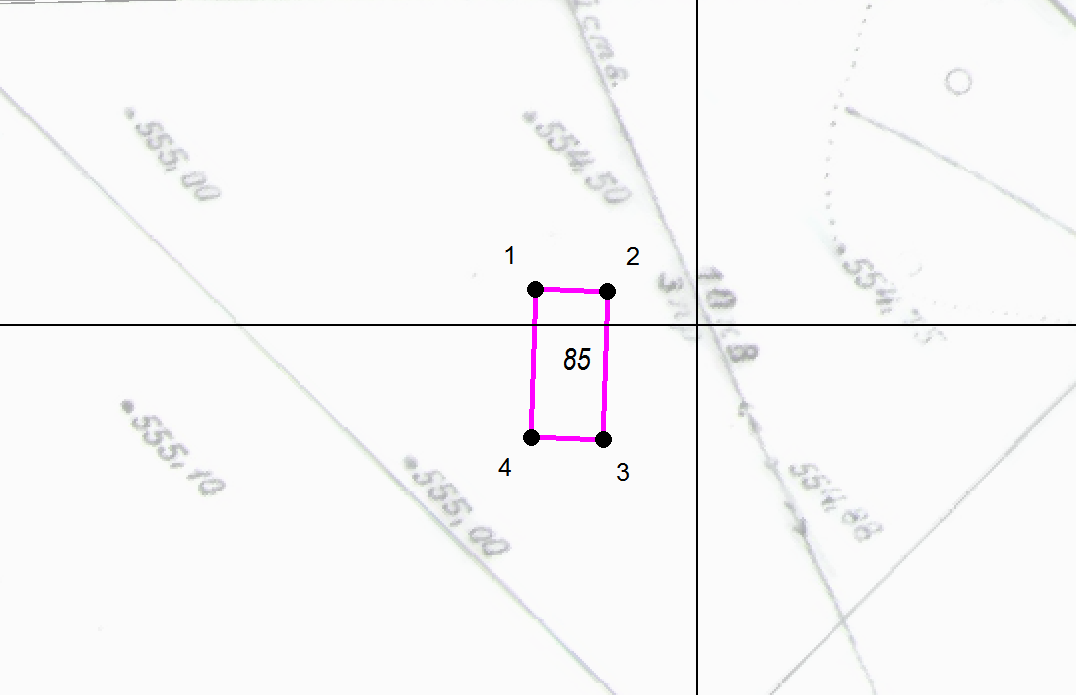 М 1:500Графическая схема размещения гаражей, являющихся некапитальными сооружениями, либо стоянок технических или других средств передвижения инвалидов вблизи их места жительства на территории городского округа муниципального образования «город Саянск», расположенной: Российская Федерация, Иркутская область, городской округ город Саянск, город Саянск, микрорайон Молодежный, восточнее многоквартирного дома № 3(№ 86 согласно Приложению 1)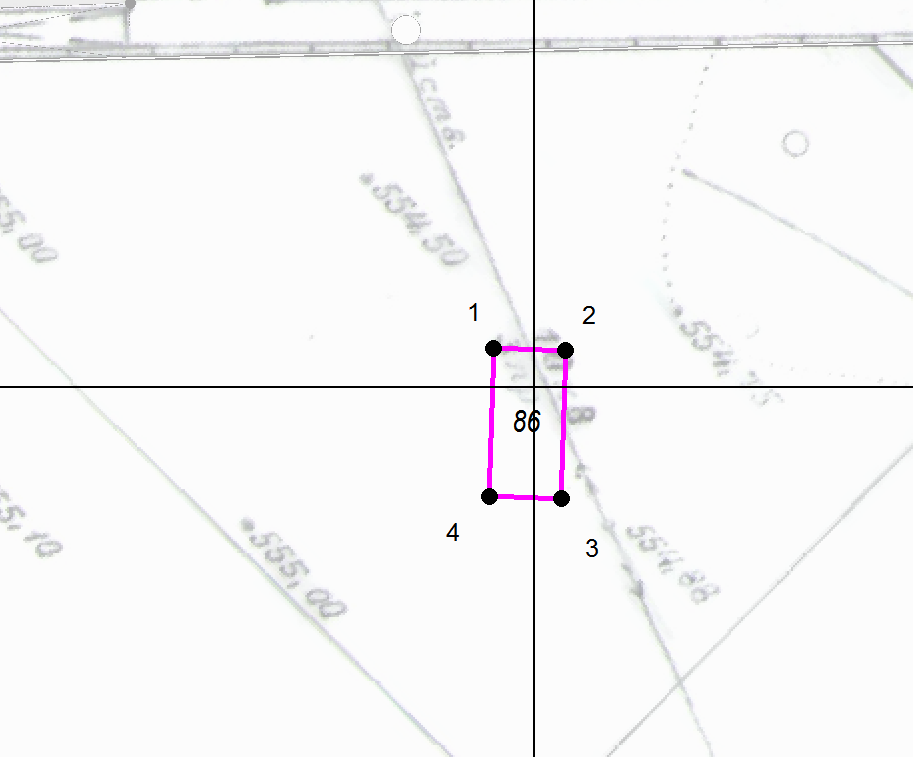 М 1:500Графическая схема размещения гаражей, являющихся некапитальными сооружениями, либо стоянок технических или других средств передвижения инвалидов вблизи их места жительства на территории городского округа муниципального образования «город Саянск», расположенной: Российская Федерация, Иркутская область, городской округ город Саянск, город Саянск, микрорайон Молодежный, восточнее многоквартирного дома № 3(№ 87 согласно Приложению 1)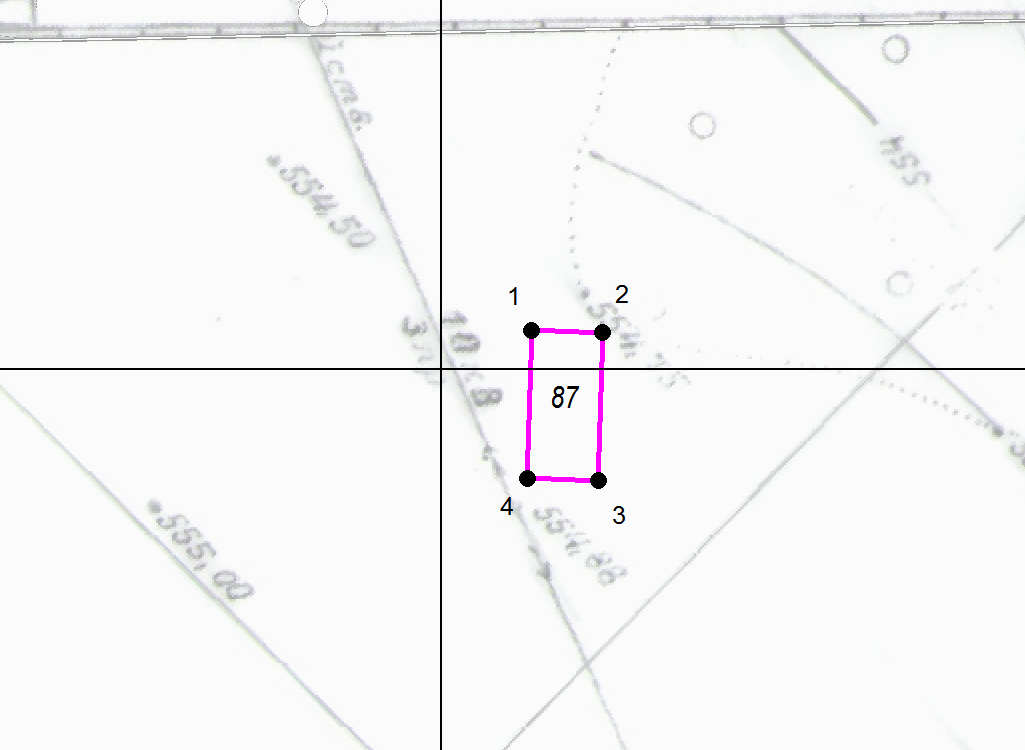 М 1:500Графическая схема размещения гаражей, являющихся некапитальными сооружениями, либо стоянок технических или других средств передвижения инвалидов вблизи их места жительства на территории городского округа муниципального образования «город Саянск», расположенной: Российская Федерация, Иркутская область, городской округ город Саянск, город Саянск, микрорайон Молодежный, восточнее многоквартирного дома № 3(№ 88 согласно Приложению 1)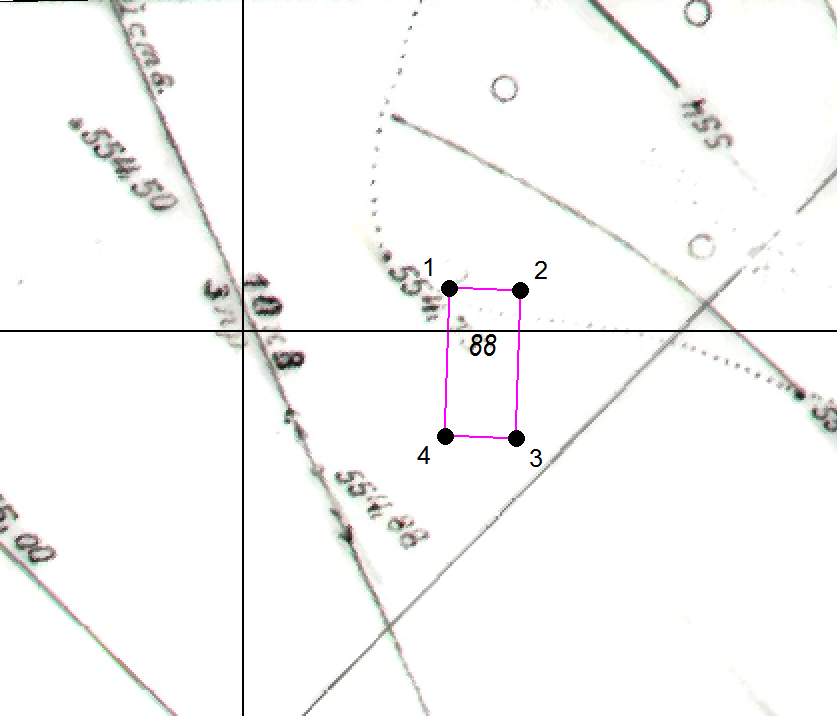 М 1:500Графическая схема размещения гаражей, являющихся некапитальными сооружениями, либо стоянок технических или других средств передвижения инвалидов вблизи их места жительства на территории городского округа муниципального образования «город Саянск», расположенной: Российская Федерация, Иркутская область, городской округ город Саянск, город Саянск, микрорайон Молодежный, восточнее многоквартирного дома № 3(№ 89 согласно Приложению 1)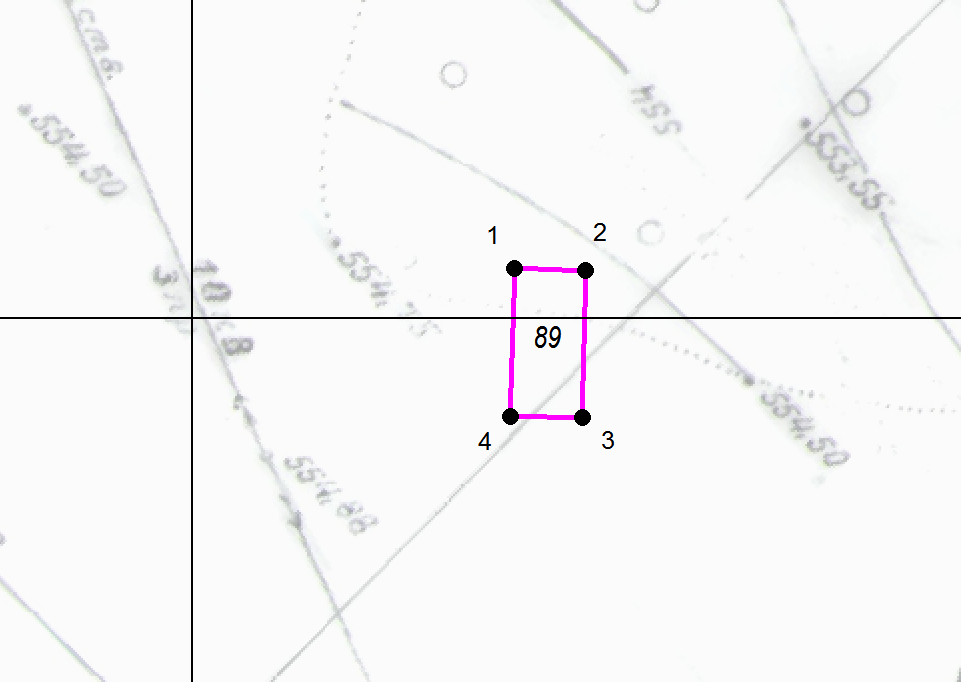 М 1:500Графическая схема размещения гаражей, являющихся некапитальными сооружениями, либо стоянок технических или других средств передвижения инвалидов вблизи их места жительства на территории городского округа муниципального образования «город Саянск», расположенной: Российская Федерация, Иркутская область, городской округ город Саянск, город Саянск, микрорайон Молодежный, восточнее многоквартирного дома № 3(№ 90 согласно Приложению 1)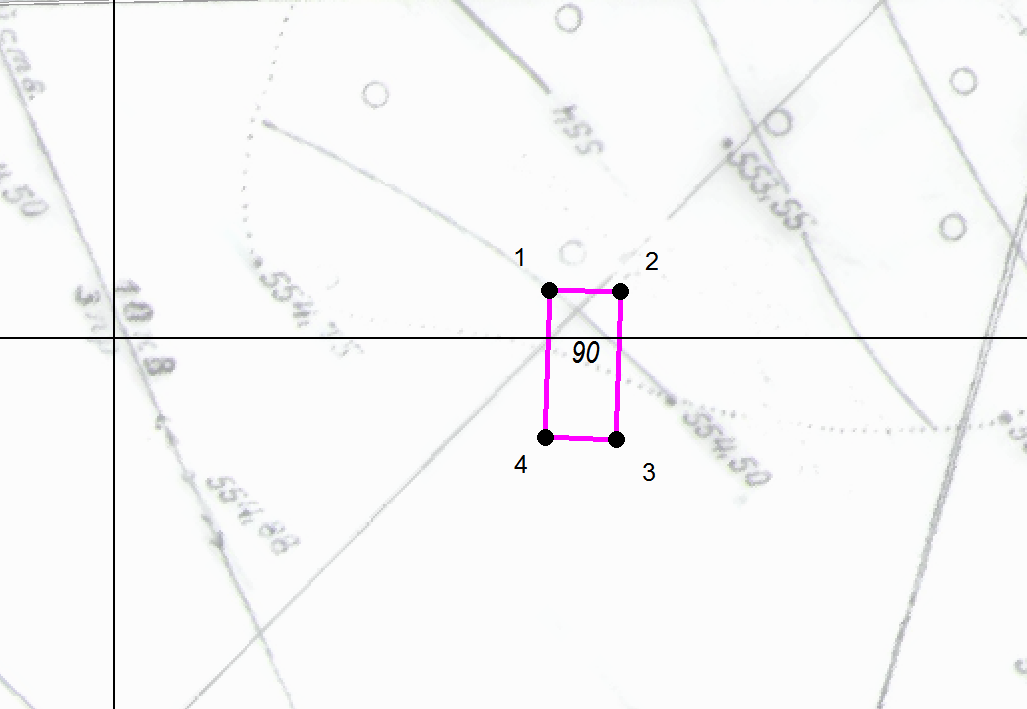 М 1:500Наименование услуги, входящей в 
гарантированный перечень услуг 
по погребениюТребования к качеству предоставляемых услуг1. Оформление документов,
необходимых для погребения Оформление медицинского заключения о смерти, свидетельства о смерти, справки для получения пособия на погребение 2. Предоставление и доставка
гроба и других предметов,
необходимых для погребения Гроб деревянный нестроганный, необитый.Предоставление автокатафалка для доставки гроба и других предметов, необходимых для погребения до морга, укладка тела в гроб 3. Перевозка тела (останков)
умершего на кладбище Предоставление автокатафалка для перевозки тела (останков) умершего из морга на кладбище 4. Погребение Рытье могилы ручным способом с зачисткой вручную, переноска гроба от катафалка до могилы, забивка крышки гроба и опускание в могилу, засыпка могилы, оформление надмогильного холмика, установка регистрационной таблички на могиле№ п/пНаименование работ Стоимость, рублей 1.Оформление документов, необходимых для погребения72,712.Предоставление и доставка гроба и других предметов, необходимых для погребения1617,073.Перевозка тела (останков) умершего на кладбище2579,834.Погребение, всего- в том числе рытье могилы5774,635422,94Итого комплекс гарантированных услуг10044,24№ п/пНаименование работ Стоимость, рублей 1.Оформление документов, необходимых для погребения58,952.Облачение тела220,063.Предоставление гроба1226,054.Перевозка умершего на кладбище2644,675.Погребение, всего- в том числе рытье могилы5894,515422,94Итого комплекс гарантированных услуг10044,24№п/пАдрес расположения (место расположения)Площадь земельного участка,             кв. мКадастровый номер земельного участка(при наличии), кадастровый кварталПлощадь места размещения, кв.мВид объектаСведения о наличии либо отсутствии гаража48.Российская Федерация, Иркутская область, городской округ город Саянск, город Саянск, микрорайон Молодежный, восточнее многоквартирного дома № 3 26,838:28:01041026,8гараж, являющийся некапитальным сооружениямимеется49.Российская Федерация, Иркутская область, городской округ город Саянск, город Саянск, микрорайон Молодежный, восточнее многоквартирного дома № 3 20,138:28:01041020,1гараж, являющийся некапитальным сооружениямимеется50.Российская Федерация, Иркутская область, городской округ город Саянск, город Саянск, микрорайон Молодежный, восточнее многоквартирного дома № 3 21,138:28:01041021,1стоянка технических или других средств передвижения инвалидовимеется51.Российская Федерация, Иркутская область, городской округ город Саянск, город Саянск, микрорайон Молодежный, восточнее многоквартирного дома № 3 14,938:28:01041014,9гараж, являющийся некапитальным сооружениямимеется52.Российская Федерация, Иркутская область, городской округ город Саянск, город Саянск, микрорайон Молодежный, восточнее многоквартирного дома № 3 1438:28:01041014гараж, являющийся некапитальным сооружениямимеется53.Российская Федерация, Иркутская область, городской округ город Саянск, город Саянск, микрорайон Молодежный, восточнее многоквартирного дома № 3 18,738:28:01041018,7гараж, являющийся некапитальным сооружениямимеется54.Российская Федерация, Иркутская область, городской округ город Саянск, город Саянск, микрорайон Молодежный, восточнее многоквартирного дома № 3 20,738:28:01041020,7стоянка технических или других средств передвижения инвалидовимеется55.Российская Федерация, Иркутская область, городской округ город Саянск, город Саянск, микрорайон Молодежный, восточнее многоквартирного дома № 3 21,138:28:01041021,1гараж, являющийся некапитальным сооружениямимеется56.Российская Федерация, Иркутская область, городской округ город Саянск, город Саянск, микрорайон Молодежный, восточнее многоквартирного дома № 3 15,438:28:01041015,4гараж, являющийся некапитальным сооружениям имеется57.Российская Федерация, Иркутская область, городской округ город Саянск, город Саянск, микрорайон Молодежный, восточнее многоквартирного дома № 3 7,138:28:0104107,1гараж, являющийся некапитальным сооружениям имеется58.Российская Федерация, Иркутская область, городской округ город Саянск, город Саянск, микрорайон Молодежный, восточнее многоквартирного дома № 3 14,538:28:01041014,5гараж, являющийся некапитальным сооружениям имеется59.Российская Федерация, Иркутская область, городской округ город Саянск, город Саянск, микрорайон Молодежный, восточнее многоквартирного дома № 3 7,138:28:0104107,1гараж, являющийся некапитальным сооружениямимеется60.Российская Федерация, Иркутская область, городской округ город Саянск, город Саянск, микрорайон Молодежный, восточнее многоквартирного дома № 3 17,838:28:01041017,8гараж, являющийся некапитальным сооружениямимеется61.Российская Федерация, Иркутская область, городской округ город Саянск, город Саянск, микрорайон Молодежный, восточнее многоквартирного дома № 3 19,238:28:01041019,2гараж, являющийся некапитальным сооружениямимеется62.Российская Федерация, Иркутская область, городской округ город Саянск, город Саянск, микрорайон Молодежный, восточнее многоквартирного дома № 3 21,338:28:01041021,3гараж, являющийся некапитальным сооружениямимеется63.Российская Федерация, Иркутская область, городской округ город Саянск, город Саянск, микрорайон Молодежный, восточнее многоквартирного дома № 3 17,738:28:01041017,7гараж, являющийся некапитальным сооружениямимеется64.Российская Федерация, Иркутская область, городской округ город Саянск, город Саянск, микрорайон Молодежный, восточнее многоквартирного дома № 3 1838:28:01041018гараж, являющийся некапитальным сооружениямимеется65.Российская Федерация, Иркутская область, городской округ город Саянск, город Саянск, микрорайон Молодежный, восточнее многоквартирного дома № 3 16,638:28:01041016,6гараж, являющийся некапитальным сооружениямимеется66.Российская Федерация, Иркутская область, городской округ город Саянск, город Саянск, микрорайон Молодежный, восточнее многоквартирного дома № 3 18,938:28:01041018,9гараж, являющийся некапитальным сооружениямимеется67.Российская Федерация, Иркутская область, городской округ город Саянск, город Саянск, микрорайон Молодежный, восточнее многоквартирного дома № 3 17,638:28:01041017,6гараж, являющийся некапитальным сооружениямимеется68.Российская Федерация, Иркутская область, городской округ город Саянск, город Саянск, микрорайон Молодежный, восточнее многоквартирного дома № 3 8,938:28:0104108,9гараж, являющийся некапитальным сооружениям имеется69.Российская Федерация, Иркутская область, городской округ город Саянск, город Саянск, микрорайон Молодежный, восточнее многоквартирного дома № 3 16,538:28:01041016,5гараж, являющийся некапитальным сооружениям имеется70.Российская Федерация, Иркутская область, городской округ город Саянск, город Саянск, микрорайон Молодежный, восточнее многоквартирного дома № 3 16,838:28:01041016,8стоянка технических или других средств передвижения инвалидовимеется71.Российская Федерация, Иркутская область, городской округ город Саянск, город Саянск, микрорайон Молодежный, восточнее многоквартирного дома № 3 17,538:28:01041017,5гараж, являющийся некапитальным сооружениямимеется72.Российская Федерация, Иркутская область, городской округ город Саянск, город Саянск, микрорайон Молодежный, восточнее многоквартирного дома № 3 2038:28:01041020гараж, являющийся некапитальным сооружениямимеется73.Российская Федерация, Иркутская область, городской округ город Саянск, город Саянск, микрорайон Молодежный, восточнее многоквартирного дома № 3 1938:28:01041019гараж, являющийся некапитальным сооружениямотсутствует74.Российская Федерация, Иркутская область, городской округ город Саянск, город Саянск, микрорайон Молодежный, восточнее многоквартирного дома № 3 18,938:28:01041018,9гараж, являющийся некапитальным сооружениямотсутствует75.Российская Федерация, Иркутская область, городской округ город Саянск, город Саянск, микрорайон Молодежный, восточнее многоквартирного дома № 3 18,938:28:01041018,9гараж, являющийся некапитальным сооружениямотсутствует76.Российская Федерация, Иркутская область, городской округ город Саянск, город Саянск, микрорайон Молодежный, восточнее многоквартирного дома № 3 1938:28:01041019гараж, являющийся некапитальным сооружениямотсутствует77.Российская Федерация, Иркутская область, городской округ город Саянск, город Саянск, микрорайон Молодежный, восточнее многоквартирного дома № 3 18,938:28:01041018,9гараж, являющийся некапитальным сооружениямотсутствует78.Российская Федерация, Иркутская область, городской округ город Саянск, город Саянск, микрорайон Молодежный, восточнее многоквартирного дома № 3 18,938:28:01041018,9стоянка технических или других средств передвижения инвалидов вблизи их места жительстваотсутствует79.Российская Федерация, Иркутская область, городской округ город Саянск, город Саянск, микрорайон Молодежный, восточнее многоквартирного дома № 3 1938:28:01041019стоянка технических или других средств передвижения инвалидов вблизи их места жительстваотсутствует80.Российская Федерация, Иркутская область, городской округ город Саянск, город Саянск, микрорайон Молодежный, восточнее многоквартирного дома № 3 1938:28:01041019стоянка технических или других средств передвижения инвалидов вблизи их места жительстваотсутствует81.Российская Федерация, Иркутская область, городской округ город Саянск, город Саянск, микрорайон Молодежный, восточнее многоквартирного дома № 3 1938:28:01041019стоянка технических или других средств передвижения инвалидов вблизи их места жительстваотсутствует82.Российская Федерация, Иркутская область, городской округ город Саянск, город Саянск, микрорайон Молодежный, восточнее многоквартирного дома № 3 18,938:28:01041018,9стоянка технических или других средств передвижения инвалидов вблизи их места жительстваотсутствует83.Российская Федерация, Иркутская область, городской округ город Саянск, город Саянск, микрорайон Молодежный, восточнее многоквартирного дома № 3 1938:28:01041019стоянка технических или других средств передвижения инвалидов вблизи их места жительстваотсутствует84.Российская Федерация, Иркутская область, городской округ город Саянск, город Саянск, микрорайон Молодежный, восточнее многоквартирного дома № 3 1938:28:01041019стоянка технических или других средств передвижения инвалидов вблизи их места жительстваотсутствует85.Российская Федерация, Иркутская область, городской округ город Саянск, город Саянск, микрорайон Молодежный, восточнее многоквартирного дома № 3 1938:28:01041019стоянка технических или других средств передвижения инвалидов вблизи их места жительстваотсутствует86.Российская Федерация, Иркутская область, городской округ город Саянск, город Саянск, микрорайон Молодежный, восточнее многоквартирного дома № 3 1938:28:01041019стоянка технических или других средств передвижения инвалидов вблизи их места жительстваотсутствует87.Российская Федерация, Иркутская область, городской округ город Саянск, город Саянск, микрорайон Молодежный, восточнее многоквартирного дома № 3 1938:28:01041019стоянка технических или других средств передвижения инвалидов вблизи их места жительстваотсутствует88.Российская Федерация, Иркутская область, городской округ город Саянск, город Саянск, микрорайон Молодежный, восточнее многоквартирного дома № 3 18,938:28:01041018,9стоянка технических или других средств передвижения инвалидов вблизи их места жительстваотсутствует89.Российская Федерация, Иркутская область, городской округ город Саянск, город Саянск, микрорайон Молодежный, восточнее многоквартирного дома № 3 1938:28:01041019стоянка технических или других средств передвижения инвалидов вблизи их места жительстваотсутствует90.Российская Федерация, Иркутская область, городской округ город Саянск, город Саянск, микрорайон Молодежный, восточнее многоквартирного дома № 3 1938:28:01041019стоянка технических или других средств передвижения инвалидов вблизи их места жительстваотсутствуетКоординаты в системе МСК-38 зона 3 Иркутская область Координаты в системе МСК-38 зона 3 Иркутская область Координаты в системе МСК-38 зона 3 Иркутская область №ХY1586820,003195368,582586819,653195371,673586811,133195371,184586811,313195368,081586820,003195368,58S  (металлического гаража)26,8 кв. м26,8 кв. мКоординаты в системе МСК-38 зона 3 Иркутская область Координаты в системе МСК-38 зона 3 Иркутская область Координаты в системе МСК-38 зона 3 Иркутская область №ХY1586819,193195372,732586818,923195375,693586812,193195375,124586812,453195372,151586819,193195372,73S  (металлического гаража)20,1 кв. м20,1 кв. мКоординаты в системе МСК-38 зона 3 Иркутская область Координаты в системе МСК-38 зона 3 Иркутская область Координаты в системе МСК-38 зона 3 Иркутская область №ХY1586820,003195368,582586819,653195371,673586811,133195371,184586811,313195368,081586820,003195368,58S  (металлического гаража)21,1 кв. м21,1 кв. мКоординаты в системе МСК-38 зона 3 Иркутская область Координаты в системе МСК-38 зона 3 Иркутская область Координаты в системе МСК-38 зона 3 Иркутская область №ХY1586818,843195387,532586818,523195390,423586813,423195389,724586813,823195386,841586818,843195387,53S  (металлического гаража)14,9 кв. м14,9 кв. мКоординаты в системе МСК-38 зона 3 Иркутская область Координаты в системе МСК-38 зона 3 Иркутская область Координаты в системе МСК-38 зона 3 Иркутская область №ХY1586818,363195391,252586818,013195394,123586813,203195393,544586813,553195390,671586818,363195391,25S  (металлического гаража)14 кв. м14 кв. мКоординаты в системе МСК-38 зона 3 Иркутская область Координаты в системе МСК-38 зона 3 Иркутская область Координаты в системе МСК-38 зона 3 Иркутская область №ХY1586818,303195394,812586817,753195397,783586811,683195396,784586812,183195393,801586818,303195394,81S  (металлического гаража)18,7 кв. м18,7 кв. мКоординаты в системе МСК-38 зона 3 Иркутская область Координаты в системе МСК-38 зона 3 Иркутская область Координаты в системе МСК-38 зона 3 Иркутская область №ХY1586817,953195398,712586817,583195401,973586811,263195400,864586811,823195397,641586817,953195398,71S  (металлического гаража)20,7 кв. м20,7 кв. мКоординаты в системе МСК-38 зона 3 Иркутская область Координаты в системе МСК-38 зона 3 Иркутская область Координаты в системе МСК-38 зона 3 Иркутская область №ХY1586816,883195402,112586816,383195405,573586810,393195404,584586810,963195401,131586816,883195402,11S  (металлического гаража)21,1 кв. м21,1 кв. мКоординаты в системе МСК-38 зона 3 Иркутская область Координаты в системе МСК-38 зона 3 Иркутская область Координаты в системе МСК-38 зона 3 Иркутская область №ХY1586816,483195406,012586816,273195408,903586810,983195408,634586811,133195405,741586816,483195406,01S  (металлического гаража)15,4 кв. м15,4 кв. мКоординаты в системе МСК-38 зона 3 Иркутская область Координаты в системе МСК-38 зона 3 Иркутская область Координаты в системе МСК-38 зона 3 Иркутская область №ХY1586816,073195409,992586816,063195411,843586812,183195411,834586812,323195409,981586816,073195409,99S  (металлического гаража)7,1 кв. м7,1 кв. мКоординаты в системе МСК-38 зона 3 Иркутская область Координаты в системе МСК-38 зона 3 Иркутская область Координаты в системе МСК-38 зона 3 Иркутская область №ХY1586822,193195415,292586821,013195420,133586818,183195419,444586819,353195414,641586822,193195415,29S  (металлического гаража)14,5 кв. м14,5 кв. мКоординаты в системе МСК-38 зона 3 Иркутская область Координаты в системе МСК-38 зона 3 Иркутская область Координаты в системе МСК-38 зона 3 Иркутская область №ХY1586824,533195415,662586823,903195418,923586821,793195418,504586822,443195415,241586824,533195415,66S  (металлического гаража)7,1 кв. м7,1 кв. мКоординаты в системе МСК-38 зона 3 Иркутская область Координаты в системе МСК-38 зона 3 Иркутская область Координаты в системе МСК-38 зона 3 Иркутская область №ХY1586834,703195419,432586834,763195422,403586828,733195422,514586828,743195419,551586834,703195419,43S  (металлического гаража)17,8 кв. м17,8 кв. мКоординаты в системе МСК-38 зона 3 Иркутская область Координаты в системе МСК-38 зона 3 Иркутская область Координаты в системе МСК-38 зона 3 Иркутская область №ХY1586834,383195415,632586834,393195419,093586828,773195419,094586828,893195415,641586834,383195415,63S  (металлического гаража )19,2 кв. м19,2 кв. мКоординаты в системе МСК-38 зона 3 Иркутская область Координаты в системе МСК-38 зона 3 Иркутская область Координаты в системе МСК-38 зона 3 Иркутская область №ХY1586834,603195411,132586834,543195414,863586828,793195414,764586828,943195411,031586834,603195411,13S  (металлического гаража)21,3 кв. м21,3 кв. мКоординаты в системе МСК-38 зона 3 Иркутская область Координаты в системе МСК-38 зона 3 Иркутская область Координаты в системе МСК-38 зона 3 Иркутская область №ХY1586834,663195407,182586834,613195410,173586828,673195410,074586828,773195407,081586834,663195407,18S  (металлического гаража)17,7 кв. м17,7 кв. мКоординаты в системе МСК-38 зона 3 Иркутская область Координаты в системе МСК-38 зона 3 Иркутская область Координаты в системе МСК-38 зона 3 Иркутская область №ХY1586835,343195403,882586835,353195406,813586829,163195406,844586829,283195403,901586835,343195403,88S  (металлического гаража )18 кв. м18 кв. мКоординаты в системе МСК-38 зона 3 Иркутская область Координаты в системе МСК-38 зона 3 Иркутская область Координаты в системе МСК-38 зона 3 Иркутская область №ХY1586835,193195400,402586834,953195403,273586829,283195402,784586829,413195399,901586835,193195400,40S  (металлического гаража)16,6 кв. м16,6 кв. мКоординаты в системе МСК-38 зона 3 Иркутская область Координаты в системе МСК-38 зона 3 Иркутская область Координаты в системе МСК-38 зона 3 Иркутская область №ХY1586835,673195395,232586835,753195398,553586830,073195398,694586829,963195395,371586835,673195395,23S  (металлического гаража)18,9 кв. м18,9 кв. мКоординаты в системе МСК-38 зона 3 Иркутская область Координаты в системе МСК-38 зона 3 Иркутская область Координаты в системе МСК-38 зона 3 Иркутская область №ХY1586835,033195388,252586834,963195391,463586829,483195391,344586829,593195388,121586835,033195388,25S  (металлического гаража)17,6 кв. м17,6 кв. мКоординаты в системе МСК-38 зона 3 Иркутская область Координаты в системе МСК-38 зона 3 Иркутская область Координаты в системе МСК-38 зона 3 Иркутская область №ХY1586831,613195377,762586831,393195380,273586827,853195379,974586828,113195377,461586831,613195377,76S  (металлического гаража)8,9 кв. м8,9 кв. мКоординаты в системе МСК-38 зона 3 Иркутская область Координаты в системе МСК-38 зона 3 Иркутская область Координаты в системе МСК-38 зона 3 Иркутская область №ХY1586832,983195373,632586832,963195376,613586827,343195376,584586827,523195373,601586832,983195373,63S  (металлического гаража)16,5 кв. м16,5 кв. мКоординаты в системе МСК-38 зона 3 Иркутская область Координаты в системе МСК-38 зона 3 Иркутская область Координаты в системе МСК-38 зона 3 Иркутская область №ХY1586832,833195368,682586832,873195371,733586827,353195371,804586827,323195368,751586832,833195368,68S  (металлического гаража)16,8 кв. м16,8 кв. мКоординаты в системе МСК-38 зона 3 Иркутская область Координаты в системе МСК-38 зона 3 Иркутская область Координаты в системе МСК-38 зона 3 Иркутская область №ХY1586839,923195368,812586839,823195371,733586833,823195371,534586833,963195368,621586839,923195368,81S  (металлического гаража)17,5 кв. м17,5 кв. мКоординаты в системе МСК-38 зона 3 Иркутская область Координаты в системе МСК-38 зона 3 Иркутская область Координаты в системе МСК-38 зона 3 Иркутская область №ХY1586840,643195373,142586840,713195376,443586834,633195376,584586834,593195373,281586840,643195373,14S  (металлического гаража)20 кв. м20 кв. мКоординаты в системе МСК-38 зона 3 Иркутская область Координаты в системе МСК-38 зона 3 Иркутская область Координаты в системе МСК-38 зона 3 Иркутская область №ХY1586842,073195388,162586842,003195391,193586835,743195391,034586835,823195388,001586842,073195388,16S  (металлического гаража)19 кв. м19 кв. мКоординаты в системе МСК-38 зона 3 Иркутская область Координаты в системе МСК-38 зона 3 Иркутская область Координаты в системе МСК-38 зона 3 Иркутская область №ХY1586842,483195392,542586842,403195395,563586836,153195395,404586836,233195392,381586842,483195392,54S  (металлического гаража)18,9 кв. м18,9 кв. мКоординаты в системе МСК-38 зона 3 Иркутская область Координаты в системе МСК-38 зона 3 Иркутская область Координаты в системе МСК-38 зона 3 Иркутская область №ХY1586842,883195397,392586842,803195400,413586836,553195400,254586836,633195397,231586842,883195397,39S  (металлического гаража)18,9 кв. м18,9 кв. мКоординаты в системе МСК-38 зона 3 Иркутская область Координаты в системе МСК-38 зона 3 Иркутская область Координаты в системе МСК-38 зона 3 Иркутская область №ХY1586842,883195402,302586842,803195405,333586836,553195405,174586836,633195402,141586842,883195402,30S  (металлического гаража)19 кв. м19 кв. мКоординаты в системе МСК-38 зона 3 Иркутская область Координаты в системе МСК-38 зона 3 Иркутская область Координаты в системе МСК-38 зона 3 Иркутская область №ХY1586842,883195407,492586842,803195410,513586836,553195410,354586836,633195407,331586842,883195407,49S  (металлического гаража)18,9 кв. м18,9 кв. мКоординаты в системе МСК-38 зона 3 Иркутская область Координаты в системе МСК-38 зона 3 Иркутская область Координаты в системе МСК-38 зона 3 Иркутская область №ХY1586843,083195412,742586843,013195415,763586836,753195415,604586836,833195412,581586843,083195412,74S  (металлического гаража)18,9 кв. м18,9 кв. мКоординаты в системе МСК-38 зона 3 Иркутская область Координаты в системе МСК-38 зона 3 Иркутская область Координаты в системе МСК-38 зона 3 Иркутская область №ХY1586842,883195417,652586842,803195420,683586836,553195420,524586836,633195417,491586842,883195417,65S  (металлического гаража)19 кв. м19 кв. мКоординаты в системе МСК-38 зона 3 Иркутская область Координаты в системе МСК-38 зона 3 Иркутская область Координаты в системе МСК-38 зона 3 Иркутская область №ХY1586851,163195368,162586851,093195371,193586844,833195371,034586844,913195368,001586851,163195368,16S  (металлического гаража)19 кв. м19 кв. мКоординаты в системе МСК-38 зона 3 Иркутская область Координаты в системе МСК-38 зона 3 Иркутская область Координаты в системе МСК-38 зона 3 Иркутская область №ХY1586851,433195373,012586851,363195376,043586845,103195375,884586845,183195372,851586851,433195373,01S  (металлического гаража)19 кв. м19 кв. мКоординаты в системе МСК-38 зона 3 Иркутская область Координаты в системе МСК-38 зона 3 Иркутская область Координаты в системе МСК-38 зона 3 Иркутская область №ХY1586851,643195377,932586851,563195380,953586845,313195380,794586845,383195377,771586851,643195377,93S  (металлического гаража)18,9 кв. м18,9 кв. мКоординаты в системе МСК-38 зона 3 Иркутская область Координаты в системе МСК-38 зона 3 Иркутская область Координаты в системе МСК-38 зона 3 Иркутская область №ХY1586851,773195383,042586851,693195386,073586845,443195385,914586845,523195382,881586851,773195383,04S  (металлического гаража)19 кв. м19 кв. мКоординаты в системе МСК-38 зона 3 Иркутская область Координаты в системе МСК-38 зона 3 Иркутская область Координаты в системе МСК-38 зона 3 Иркутская область №ХY1586851,433195388,162586851,363195391,193586845,103195391,034586845,183195388,001586851,433195388,16S  (металлического гаража)19 кв. м19 кв. мКоординаты в системе МСК-38 зона 3 Иркутская область Координаты в системе МСК-38 зона 3 Иркутская область Координаты в системе МСК-38 зона 3 Иркутская область №ХY1586851,503195393,142586851,423195396,173586845,173195396,014586845,253195392,981586851,503195393,14S  (металлического гаража)19 кв. м19 кв. мКоординаты в системе МСК-38 зона 3 Иркутская область Координаты в системе МСК-38 зона 3 Иркутская область Координаты в системе МСК-38 зона 3 Иркутская область №ХY1586851,643195398,262586851,563195401,293586845,313195401,134586845,383195398,101586851,643195398,26S  (металлического гаража)19 кв. м19 кв. мКоординаты в системе МСК-38 зона 3 Иркутская область Координаты в системе МСК-38 зона 3 Иркутская область Координаты в системе МСК-38 зона 3 Иркутская область №ХY1586851,643195403,782586851,563195406,813586845,313195406,654586845,383195403,621586851,643195403,78S  (гар.бокса)19 кв. м19 кв. мКоординаты в системе МСК-38 зона 3 Иркутская область Координаты в системе МСК-38 зона 3 Иркутская область Координаты в системе МСК-38 зона 3 Иркутская область №ХY1586851,843195408,702586851,763195411,723586845,513195411,564586845,593195408,541586851,843195408,70S  (металлического гаража)18,9 кв. м18,9 кв. мКоординаты в системе МСК-38 зона 3 Иркутская область Координаты в системе МСК-38 зона 3 Иркутская область Координаты в системе МСК-38 зона 3 Иркутская область №ХY1586852,113195413,612586852,033195416,643586845,783195416,484586845,853195413,451586852,113195413,61S  (металлического гаража)19 кв. м19 кв. мКоординаты в системе МСК-38 зона 3 Иркутская область Координаты в системе МСК-38 зона 3 Иркутская область Координаты в системе МСК-38 зона 3 Иркутская область №ХY1586852,043195418,392586851,963195421,423586845,713195421,264586845,793195418,231586852,043195418,39S  (металлического гаража)19 кв. м19 кв. м